Electrical Installation & Estimating (Th- 01)Sixth SemesterElectrical Engg.ELECTRICAL INSTALATION & ESTIMATINGCH-1I.E RULES AND STANDARDSESTIMATING---It is defind as an at accessment of different items and their cost as per the plan which are required for executing a work before actually done.Following words have their specific meaning according to the Indian electricity rules 1- Amper-It is the unit of current-in other words it is the unvaring electric current which when passed through a solution of nitrate of silver in the water, it deposites silver at the rate of 0.01118 gm/svolt-it is the unit of voltage or E.M.Fit is also defind as an 1 volt of electric potential which when apply steadily to a conducter containing 1 ohm resistance will flow or cause to flow 1 amp of current.Circuit-It is the defind as a closed path along which the electric current can flow.Circuit breaker-It is defind as a device which is capable of making and breaking the circuit under all condition.Switch-It is defind as a manually operate device for closing and opening of an ele ctrical ckt.Cut out-It is defind as an appliance which is capable of automatically interrupting the electrical energy through any conductor when the current rises above the pre-determined amount.Conductor--it is defind as an material which conducts the electrical energy or currents when connected with an electrical  system.liveIt is defind as something which electrically charged.DeadIt is defind as something which is disconnected from any live system and it must have the potential equal to the earth potential.SpanThe horizontal distance between the two adjacent of consucative support is called as span.dangerIt is defind as any injury to person or property or fire explosion of burning or any part of the body from electric shock or injury to life due to generation ,transmission , distribution & utilization of electric power of energyearthing system-It is defind as a system in which all the appliances are properly earth.system-It is defind as an electrical arrangement in which all the conductor s or apparatus are connected electrically to a common source of supply.apparatus-It is defind as an electrical equipements which includes all accessories m/c fitting & appliance where conductor are used.bare-It is defind as something which is not covered with any insulating materials 16- conduit-It defind as a tubular structure may be of rigid or flexible which is mechanically strong and fire proof through which cables are drawn.cable-It is defind as a length of insulating single or more conductors which are aid up together.Electrician-It is defind as a person over 21 years of age & is competent for all the I.E rules in which ,he is assign to his work & who has ben appointend by the agent or manager of the installation.19 -voltageIt means th difference of electrical potential mesurred in volts between any part of the conductor & the earth as measured by a suitable voltmeter.Low voltage-According to I.E rules it is defnd as a voltge which does not exceeds 250v under normal condition subjected to the percentage of variation allowed by the rules.medium voltage-According to I.E rules ,it is defind as a voltage ranging from250v to 650 v under normal conditions subjected to the % of the variation allowed by the rules,high voltage –According to I.E r ule it is deind as 650 vto the33000 v under normal condition allowed by therules.extra high voltage according to i.E rules it is defined as the voltage which exceeds above 33kv under normal condition subjected to the percentage of variation allowed by the rule.The maximum voltage regulation allowed for low voltage and medium voltage is +/- 5% as per I.E rules.The maximum voltage regulation allowed for high voltage and extra high voltage is +/-12.5% as per IE rules.GENERAL SAFETY PRECAUTION-Rule-29- construction ,installation ,protection ,operation & maintenance of of electric supply lines & apparatus--All electric supply lines & apparatus shall be constructed, installed ,protected ,worked ,& maintained in accordance with standards for the I.E rule so as to prevent dangerRule-30- service lines and apparatus on consumer’s premises-the supplier shall ensure that all electric supply lines ,wires, fittings & apparatus belonging tohim or under his control which are on a consumer’s premises are in a safe condition.Rule-31- cut-out consumer’s premises-the supplier shall provide a suitable cut-out in each conductor of every line-such cut-out shall be contained within adequately enclosed fire –proof receptacle.-the owner of every electric supply line shall protect it by suitable cut-out.Rule-32- identification of earthed & earthed neutral conductor & position of switches & cut-outs thereinAn indication of a permanent nature shall be provided by the owner of the earthed or earthed neutral conductor, such indication shall be provided.Rule-33- Earthed terminal on consumer’s premises-The supplier shall provide & maintain on the consumer’s premises use a suitable earthed terminal in an accessible position at or near the point of commencement of supply as defined under rule 58-the consumer shall take all reasonable precaution to prevent mechanical damageit also prevent electrical shuck & machinery damage Rule-34 –Accessibility of bare conductor-Where bare conductor s are used in a building the owner of such conductors shall –Ensure that they are inaccessibleTake such other safty measure as are considered necessary by the inspector.Rule-35- caution notice-The owner of every medium. High ,extra high voltage installation shall affix permanently in a conspicuous position a caution notice in hindi or local language of district approved by inspector .Rule-36- Handling of electric supply lines apparatusBefore any conductor or apparatus is handling ,the precautions shall be taken by earthing to discharge electrically.No person shall work on any live electric supply line or apparatusTakes the safty measures approved by inspector.Rule- 40 Street box-Precautions shall be taken to prevent ,as far as reasonably possibly, say influx of water or gas.All owner have to installed street box for prevention of danger from sparkingAll street box shall be regularly inspected for the purpose of detecting the presence of gas.Rule-41 distinction of circuit of different voltage.-to easy control in substation or power grid Rule-43- provisions applicable to protective equipment-Fire buckets filled with clean dry sand and ready for immediate use for extinguishing firesFirst aid boxes must be installedRule-44 Instructions for restoration of persons suffering from electric shock-It shall be affixed by the owner in a conspicuous place in every generating station.Rule-49-leakage on consumer’s premisesIf the inspector or the suppliers has reason to believe that there is in the system of consumer leakage which is likely to affect injuriously the use of energy by te supplier or by other person ,which is likely to cause danger he may give the consumer reasonable notice in writing that he desire to inspect & test the consumers installation.Rule-50-supply to consumers –Necessary all kinds of apparatus ,safty device to supplied consumer followed by I.E rules Rule-51-provisions applicable to medium, high or extra high voltage installationsAll conductors shall be completely enclosed in mechanically strong metal casingAll metal work enclosing ,supporting or associated with the installationEvery main switch –board shall a clear space of not less than 3 feet in width shall be provided in front of the switch board.Rule-54-declared voltage of supply to consumer.For 1-ɸ- 240vFor 3-ɸ -440v, 11kv, 33kv etcRule-55-declared frequency of supply to consumer Rule-56- sealing of meters and cut-outs-A supplier may affix one or more seals to any cut-out & to any meter ,maximum demand indicator, or other apparatus placed upon a consumers premisesRule-57-meters,maximum demand indicators and other apparatus on consumer’s premises- No meter shall register at no loadEvery supplier shall examine , test & regulate all meter , maximum demand & other apparatus Rule-58-piont of commencement of supplyRule-59-precautions against failure of supply:notice of failure- the supplier shall take all responsible precaution to avoid any accidental interruption of supply & also to avoid danger to the publicRule-60-test for the resistance of insulation-All insulators are to be insulation test which provision for electric supply , Rule-61-connection with earthPrevention of electric shock & damaging of apparatus required Rule-62-system at medium voltageWhere a medium voltage supply system is employed the voltage between earth & any conductor forming part of the said system shall not , under normal condition ,exceed low voltage.Rule-63-approval by the inspectorBefore installing high & extra high supply ,the consumer have to take permission of inspectorRule-64-use of energy at high and extra-high voltage-The inspector shall not authorize a supplier to connect a supply of energy at high or extra high voltage to any consumer unless I.E rulesRule-65-voltage testsRule-66-metal sheathed electric supply linesProvision for precaution against excess leakage.Rule-68-general conditions as to transformation and control of energy.Energy is transferred & converted by substation & switch station.Substation& switch station ‘shall be perfectly be erected above ground but where necessaryconstructed underground , provision for ventilation & drainage shall be made. Rule-70-condensers-Suitable provision shall be made for immediate & automatic discharge of every static condenser on disconnection of supplyRule-74-jointsJoints of conductors in over head line must be mechanically strong.Rule-75-maximum stresses : factor of safetyfor metal supportsfor mechanically processed concrete supportsfor hand moulding concrete supportsfor wood supportsRule-76-clearances above ground of the lowest conductorno conductor of an over head line , including service lines, erected across a street shall at any part there of be at height less than-for low or medium voltage	19 ftb)   for high--------------------	20ftalong any streetFor low or medium	18 ftFor high	-19ftFor extra high voltage lines the clearance above ground shall not less than 17 ft Rule-77-clearance between conductors and trolley wiresNo conductor of an over head line crossing a tramway or trolley bus route using trolle wires shall have less than the following clearance above any trolley wire.Low & high voltage	4ftFor insulated covered conductor	2fthigh voltage upto 11kv	6ftabove 11kv	8ftextra high vlatge	10ftRule-78-clearances from buildings of low and medium voltage lines and service lineswhen the line passes above the building , a vertical clearance of 8 ft from the highest pointadjacent to the building , horizontal clearance of 4 ftRule-79-clearance from buildings of high and extra-high voltage linesVertical clearance above the highest part of the building immeadiatly under such lines of not less thanFor high voltage upto 33 kv	12 ftFor extra high – plus 1 ft for every additional 33kvHorizontal clearance between the nearest conductor & nearest any part of building.Upto 11kv-   4ft11kv—to--- 33kv	6ftFor extra high	ft & plus 1ft for additional 33kvRule-80-conductors at different voltages on same supports’Where conductors forming at different voltages are erected on the same supports the owner shall make adequate provision to guard. Clearance between the different conductors voltage shall be subject to the prier approval of the inspector.Rule-86-lines crossing or approaching each other –Where an over head line crosses other over head line ,then guard must be used Rule-87- guardingLine crossing over head line guard must be required.Rule-88-service lines from overhead lines-No service line or lapping shall be taken off from an over head line except at apoint Rule-89- EarthingAll metal supports of over head lines & metallic fittings attached thereto ,shall be permanently & efficientlyearthedRule-90-safety and protective devicesEvery over head line erected over any part street or other public place on any consumers premise.Rule-91-protection against lightningFor protection against lighting , the lighting arrester is usedShort question and answer-write the following terms as per Indian Electric Rules?Q.1-low voltageAns- according to I.E rules it is defind as a voltage which doesnot exceeds 250 v under normal condition .Q.2-High voltageAns- according to I.E. rules it is defined as a voltage ranging from 650v to 33,000v or 33kv under normal conditions subjected to the percentage of variation allowed by the rules.Q.3-Extra high voltageAns –it is defined as a voltage which exceeds above 33kv under normal condition. Q.4-Medium voltageAns –according to I.E. rules it is defined as an voltage which ranging from 250v to 650v under normal conditions subjected to the percentage.Q.5-AmpereAns- it is the unit of currentIn other word it is the un varying electric current which when passed through a solution of nitrate & silver in water, it is deposited the silver at the rate of 0.001118gm/sec6-Circuit BreakerAns-it is defind asdevice which capable of making & breaking the ckt under all condition 7-CutoutAns- it is defind as an appliances which is capable of automatically intrupting the electrical energy through any conductor when the current rises above the pre determined amout.8-LiveAns- it is defind as something which is electrically charged 9-DeadAns it is defind as something which is disconnected form any live system & it must have the potential equal to the earth potential10-Earthing systemAns- it is defind as the system in which all the appliances are properly earthed 11-SpanAns- the horizontal dintaces between the two consucative supports is called as span 12-BareAns -it is defind as something which is not coverd with any insulating materialsCH-4OVER HEAD INSTALLATIONOver head installation(H.T)DISTRIBUTION-Generally for distributing for electrical energy we have two types of system such as L.T distribution and H.T. distribution. It depends on the voltage to supply.It may be HT & LT distribution but the following accessories must be used in the over head distribution systemSupports-Usually electric pole or towers are called as supports . the main function is to supports the conductor so as to keep it of a suitable lable above the ground .-generally for LT distribution we used 8m or 9m PCC (pre-stress cement concrete ) or RCC (rein forced cement concrete) and also rein pole of 9m & 10m height.Similarly for HT distribution we used 9m PCC or RCC pole & rein forced of height 12 m.-depending on the voltage will supply & variation regions. We also used tower for HT distribution.factors governing height of the pole –Followings are the important factor governing the height of the pole.the minimum clearances of the lowest conducter form the ground.the number of conducter to be carried out and minimum vertical clearances between the conducter.the length of pole to be borried in the ground(generally1/6th of total height of the pole) must be borried in the ground in normal soil.CROSS ARM – It is a cross picotited to the pole top at the end portion by means of brackets known as pole brackets such cross arm are use to hold the insulation in a suitable picingGenerally in the distribution line we use m/s channel, angle iron, U- shaped , V-shaped or zizzaz shape cross arms are used.Pole bracket & clamps- generally pole brackets are used to hold the cross arms wih the poles.The brackets may be of the channels or angle iron and may be of pipe brackets.-clamps are made up off flat iron & are used for fixing as well as holding survice line, stay wire, earth wire, shackle Insulators and cross arms etc.INSULATOR --The main function of the insulator in distribution line is to avoid the direct contact of the charged conductor with the earth.-the commonly used material for the over head line insulator is porceline , toughed glass & ceramics.- we have the following types of insulators. 1-pin type insulator-This type of insulators are generally used in 240V, 440V, 11KV & 33KV. 2-Disc insulator are of two tpes depending upon its usesi-suspension insulator ii-strain insulatori-SUSPENSION INSULATOR-if the disc insulator are arranged in vertically then it is called as suspension insulator. ii-STRAIN INSULATOR-If the disc insulator is arranged in horizontally then it is called as strain insulator.-Generally disc insulators are used 11KV unwards. 3-SHACKLE INSULATOR-This insulator is used only in LT line in 440V at the tapping pole, dead end pole and deviation pole.-this insulator is also used in street light purpose. 4-EGG INSULATOR-The insulator which is used in stay wire L.T. line as well as H.T. line is called as egg insulator . Its appearance is similar to egg.Conductor—In distribution line conductor plays a vital role to transmit or circutate the electric current . hence conductor is a medium of electric supply system.-generally we use AAC (All Aluminium conductor ) & ACSR ( Aluminium conductor steel reinforced) as the over head conductor in the distribution l ine.While stretching the conductor we must have to maintain a specific clearance a mong the conductors is called as conductor spacing and also between the ground called as ground clearance.a	general formula is used to get the conductor spacing SPacing =√𝑠 ×(v/150)Where ,S= Sag of the conductorV = Line voltage ,VSimilarly the ground clearance of the conductor in different locations are mentioned below.Span length :-Depending on the supplied voltage of the distribution line as Well as transmission line we have following spans for the various types of supports.wooden pole span is 40m to 50m. (2)steel tubular pole span is 50m to 80m.(3) RCC and PCC pole span is 50m 200m. (4)steel towers span is 200m to 400m.For river crossing long spans about 800m may be consider which is exceptional.LIGHTING ARRESTER –It is device which protects all the electrical equipments from damage due to surge Voltage of lighting. Hence all the over head conductors are also connected lightingarrester at the substations, greeds etc. similarly all the modern protective devices must be connected with this lighting arrester.PHAGE PLATE-To identify the colour code of over head conductors such as red (R), yellow (Y), & blue(B) such Phase plates are attached with the supports .DANGER PLATE –usually this plate is placed at a height of 2.4m from the ground on the support. This plate contains supplied voltage which is written in English hindi & in local language.This plate is used aware the human being. ANTI –CLIMBING WIRE-This wire is provided around the poles at a height of about 2.5 m from the ground for atleast1m.-it is use not to climb any unauthorized person. BIRD GUARD-These are the wooden pieces of size about 10cm *12.5cm*15cm ,in case of metal poles are fitted under the insulators.-bird guards are used to avoid the short ckt or earth fault due to sitting of birds which may short ckt live conductors or any one line conductor with earth.JUMPER-Jumper the conductors which are used to continuity supply line from one point to another point by jumpering.Jumpers are generally used  In DP structure & where disconnection of supply line is exiting.GUARD WIRE-it is the used to protect the live of the human being as well as wild life .These are used in the place or location of road crossing , over the telephone line railway crossing etc.STAY-Stay is basically used to provide support to the line poles where they are un balance irrection.Generally stay is done at an angle 45 degree or not less than 30 degree.For HT line this stay angle may vary from 45 degree to 60 degree.Problem-1Electric supply to a factory is to be taken from an existing 11kv overhead 3-phase line for a distance of 1km from the exiting line. If this line is meaned for 300A load prepare a list of materials required for this purpose .assume a road crossing in this distribution line.Solution-1)-Calculation for no of poles- Toatal length of line =1km=1000mAssume that span length =50m So no of span =1000/50=20So no of poles required =20+1=21As road crossing are their this line ,so one more pole is required for this purpose. Hence total no of poles required =21+1=222)- single line diagram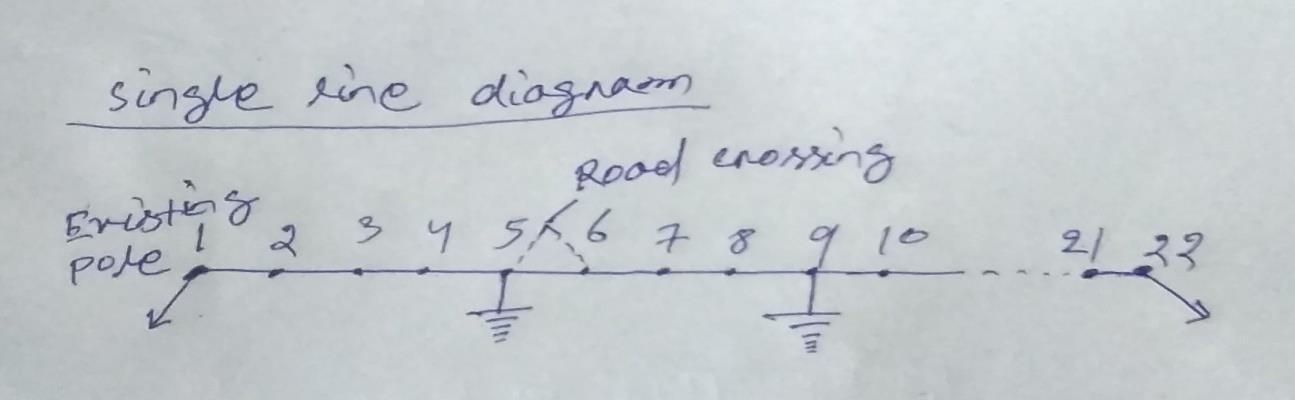 Calculation for no. of cross arm:- According to single line diagram , let us select angle iron cross arm at the taping pole as well as dead end pole & rest of the intermediate poles we select ‘v’ cross arm.So no of angle iron cross arm required =2So no of ‘V’ cross arm required =2calculation for no of insulators-According to the above line diagram strain insulators are used at the tapping poles as well as dead end pole .11 KV pin insulators are used in rest of the intermediate poles.Hence no of disc insulator required = 3+3=6 Total no of 11kv pin insulators =21*3=635)- calculation length of over head conductorNet length of conductor required =3*(total length of the line +2% for sag)=3*(1000+20) =3060 m Considering 12m extra for twisting & binding at the tapping pole as well as dead end pole.So gross length of conductor =3060+12=3072 m 6)- selection of overhead conductor-From the conductor table for the current rating of 305A at 400c ACSR , 6/1 × 4.50 , caf type conductor should be  selected.Material table-Q-1 prepare the list of materials required for a stay set & also draw neat sketch.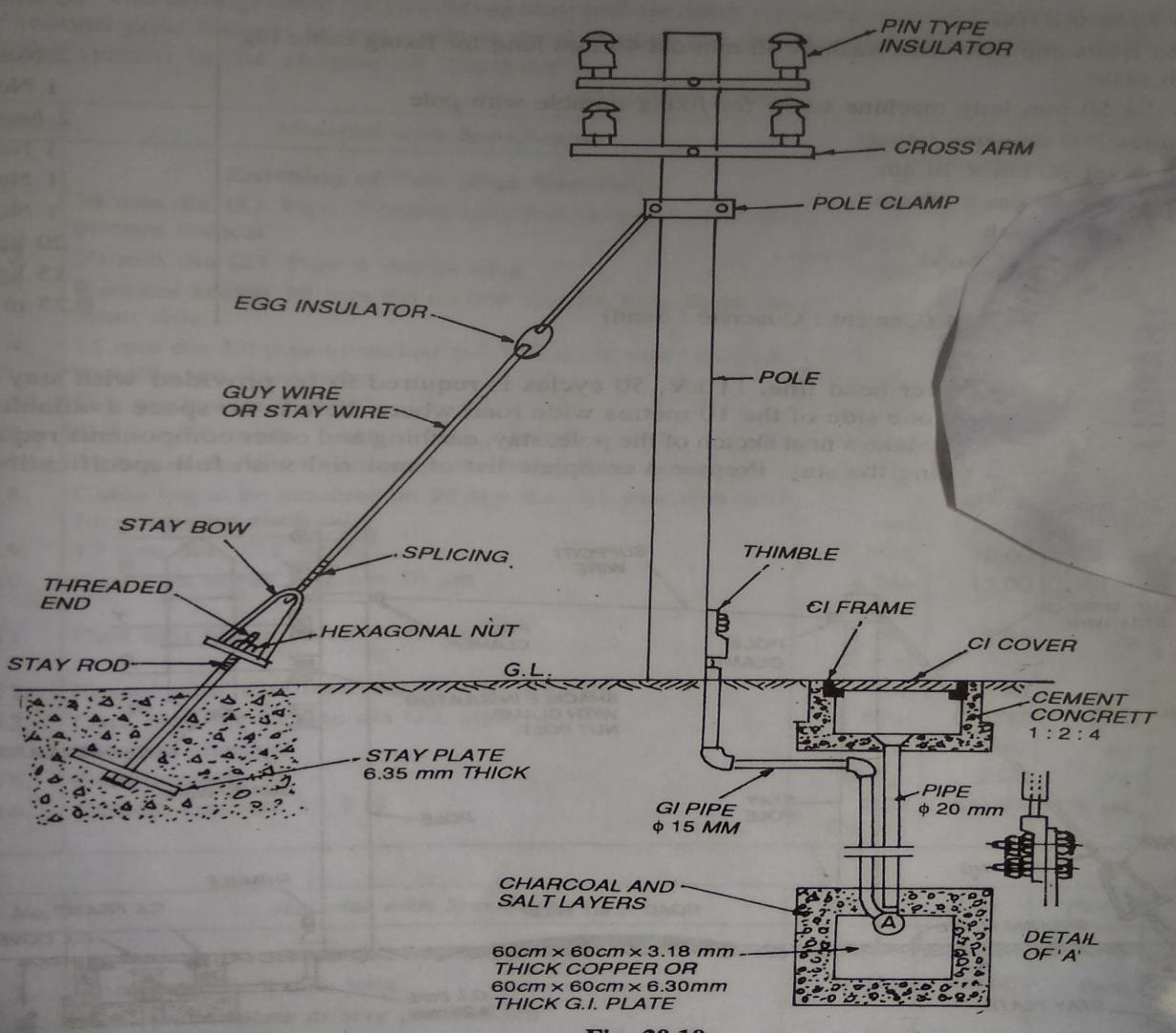 Material table-Q-2- prepare the list of materials required for pipe earthing and also draw the neat sketch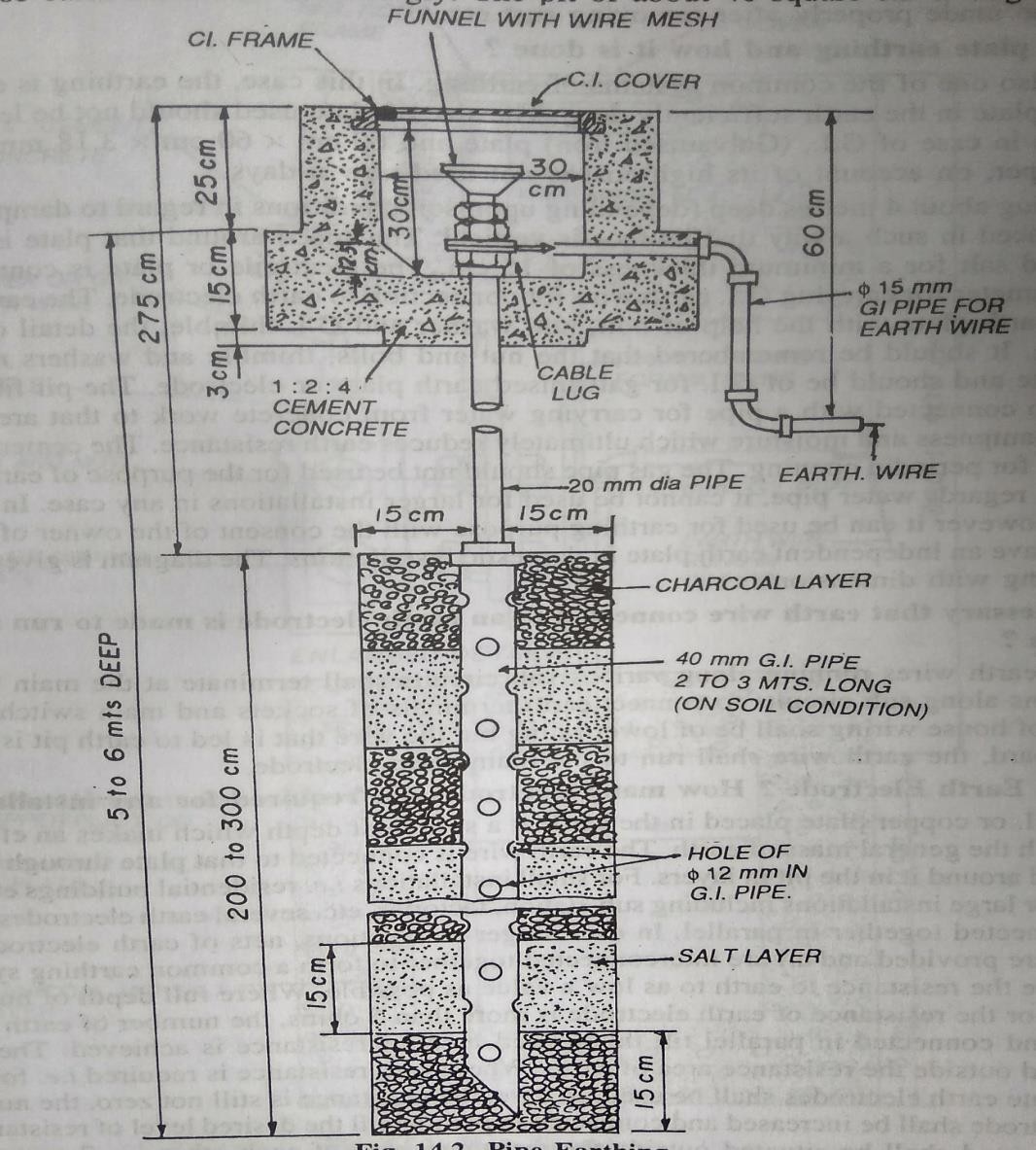 Material tableProblem-04-Prepare an estimate for high tension line for a distance of 5km using ACSR conducter to transmit 400kw load at 0.85 p.f. in 3-phase 11kv line, the span is 100m, and also draw the neat sketch.Solution:- (1)Calculation for no. of poles:- Total length of line=5km =5000mGiven that span length =100m No. of span =5000/100 =50m No of poles required =50+1=51single line diagram :-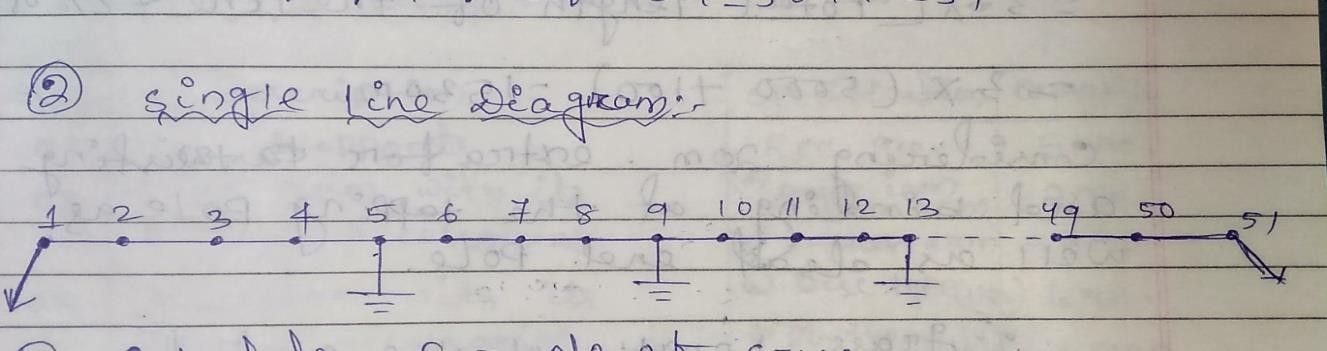 calculation for no. of cross arms;-according to single line diagram let us select angle iron cross arm at the tapping pole as well asdead end pole and rest of the intermediate poles we select ‘v’ cross arm.Hence,Total no. of angle iron cross arm required =2 no. Total no. of v cross arm required =49 no.Calculation length for no of insulator :-According to the above line diagram strain insulator are used at the tapping pole as well as dead end pole . 11kv pin insulator are used in rest of the intermediate poles.Hence ,No. of disc insulator required =3+3 =6No. of 11kv pin insulator required 49×3 =147 no.Calculation length of over head conductor :-Net length of conductor required =3×[total length of the line +2% of sag ]=3×(5000+100) = 1530 mConsidering 20m extra for twisting and binding at the tapping pole as well as dead end pole.Grass length of the conductor = 15300+20 =15320m Select ion of over head conductor :-Here, given thatP= 400kw =400×103wCosɸ =0.85VL =11kv =11×103 vWe know that ,P=√3 VL I L cosd-	I L = P/ √3 VL IL cosd= 400×103/√3×11×103×0.85=24.69 AFull load current , IFL= 24.69 A Short –cut current , ISC = 1.5 ×IFL=1.5 ×24.69=37.035 AAccording to the S.C. current from the conductor table we should select 6/1×2.11 Squirrel type ACSR conductor.Material table :-Problem-05 :-An over head 11kv ,50 Hz ,3-d line is be tapped up for the existing 11kv line pole at about 90° angle. the purposed line has to be erected on 10m long RCC poles with ACSR conductor of size 6/1×2.11mm with average span of 100m line will have to pass through the city axis about ½ km long make a list of materials required for 3.2 km long.Soln :- (i) calculation for no. of poles :-Total length of line 3.2 km =3200m. given that span length =100m. no. of span  =3200/100 =32 no.No.of pole required 32+1 =33 no.Line will have to passed through the city area so road crossing are there in this line so I more pole required for this purpose.Total pole required 33+1 =34 no.single line diagram :-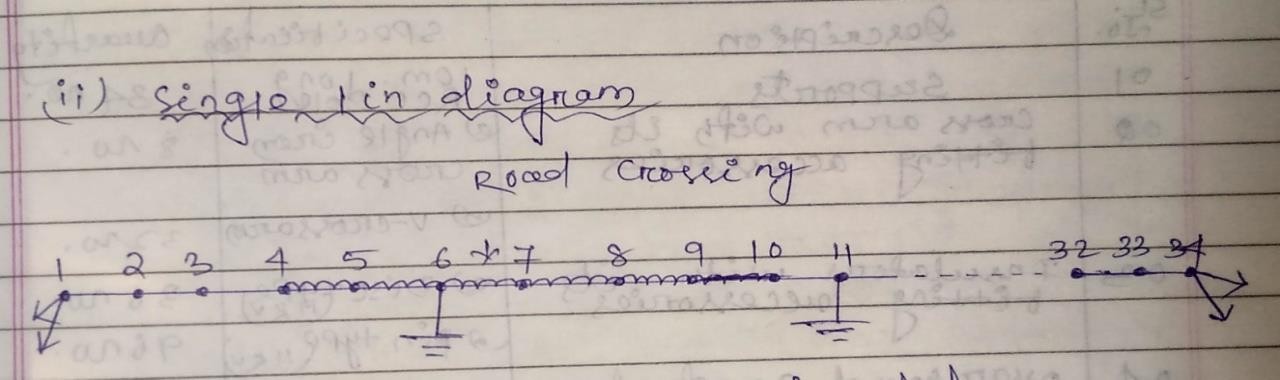 calculation for no of insulators :-According to line diagram 11kv strain insulator or disc insulator are used at the tapping pole as well as dead end pole and 11kv pin insulator are used in rest of intermediate pole.No. of 11kv disc insulator required3+3+30 =36 no.No. of 11kv pin insulator required =96 no.Calculation length of over head conductor :- Net length of conductor required= 3×[total length of the line + 2% for sag]=3×[ 3200+64] =9792 m.Considering 50m extra for twisting and binding at the tapping pole as well as dead end pole. Gross length of the conductor9792+50 =9842 m.Material table :-over head installation (L.T)Problem :-1A 1km long over head distribution line of 415 v,50 Hz is to be erected along a straight root from 100kv A 11/0.4 KV pole mounting substation , the line is to be laid with 6/1×3.00mm ACSR conductor with 9m RCC pole . make a list of materials required and assume span length is 50m and also draw a rough sketch of this line.Solution:- calculation for no. of poles :- Total length of line 1km =1000m. Given that span length=50mNo. of span =1000/50 =20 no.No. of poles required =20+1 =21no.Single line diagram :-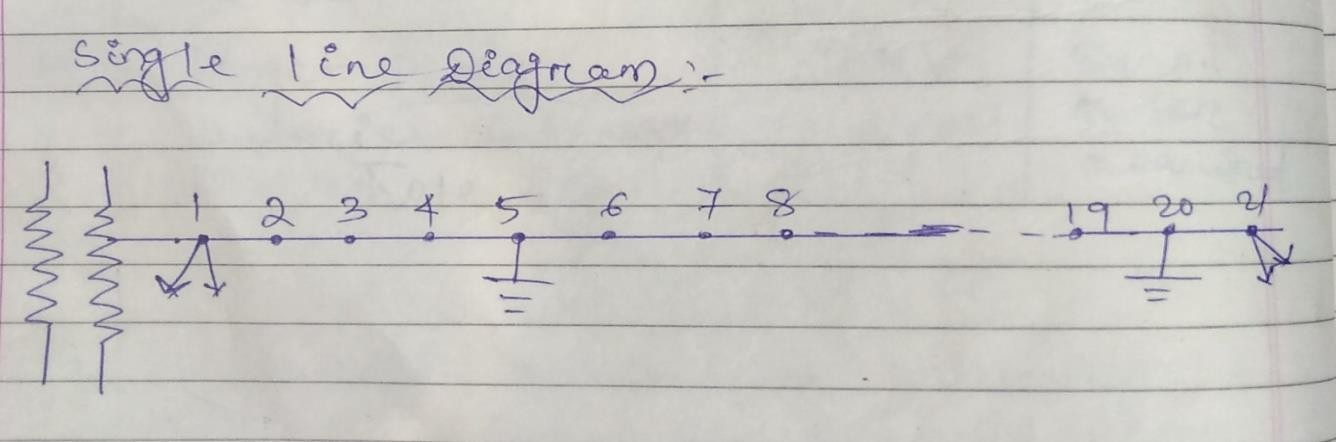 Calculation for no. of cross arm :-According to the above single line diagram let us angle iron cross arm in each pole and one more cross arm required for tapping the line from the substation .Hence, total no. of cross arm required 21+1=22Calculation for no. of insulators :-According to the single line diagram let us select shackle insulator at the tapping pole as well as dead end and rest of the intermediate poles we should select 440V pin type insulator.Hence , no. of shackle insulators required =4+4=8 no.Total no. of pin insulator required = 20 ×4 =80 no.Calculation for length of over head conductor :- Net, length of the conductor=4×[total length of the line +2% for sag]=4[1000+20] =4080m.Considering 20m. extra for twisting and cutting and binding at the tapping pole as well as dead end pole,Hence , grass length of the conductor =4080+20 =4100m.Material table :-Problem -2An over head distribution line of 415 V , 3-d, 50Hz is to be errected along a straight root. The length of the line 300m. and the end supports are terminal structures, the span is 50m make an sketch of the terminal showing the disposition of the conductor . the conductor on the line are as follows.phase wire :-hard drawn bare copper wire no. of 4 SWG.neutral &street light hard drawn bare copper conductor number for 8 SWG. Prepare the list of material required for this purpose.Solution :-calculation number of supports :- The total length of the line =300m Here span length =50mNumber of span =300/50=6 no. Number of pole required =7 no.Single line diagram :-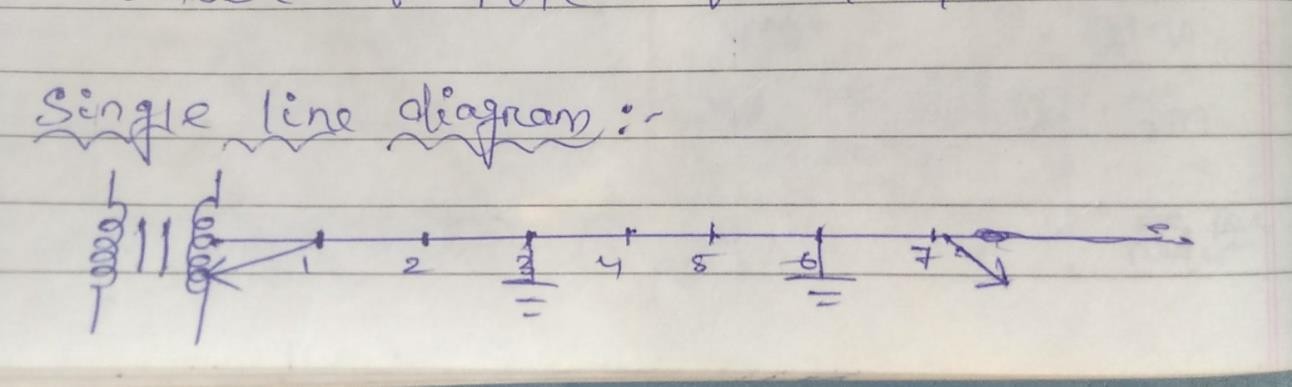 Calculation for no. of cross arm :-according to single line diagram we should select angle iron cross arm in each pole and one more cross arm required for tapping the line from the substation .Hence, total number of cross arm required =7+1 =8 no.Calculation for no. of insulator :-According to the questions three shackle insulators are required for 3-d other two shackle insulators required for street light and neutral for one pole .Hence total no. of insulator required 8×5= 40 no.Calculation for length of phase wire :-Let length of the phase wire =3×(declared length +2% for sag)=3×(300+6)=918 mConsidering 15m extra for tuisting & cutting Gross length = 918+15= 933 m.Calculation for length of neutral & street wire Length =2×[declared length +2% for sag ]=2×[300 +6 ]=612 m.Material table :-Short questionWrite the various types of cross arm which are used in LT as well as HT. distribution ?Ans :- the various types of cross arm using LT & HT distribution are angle iron cross arm & v-cross arm .What is the formula used for spacing of the conductor ?Ans:- the formula use for spacing of the conductor is =√𝑆×V/150 Where , s=sag of the conductorV= line voltage ,vWhat is the specification of stay wire?Ans :- the specification of stay wire is 7/8 SWG G.I. type .Write the various type of insulators which are used in L.T. as well as A.T. distribution.ans :- the various type of insulators which are used in L.T. as well as H.T. distribution are disc insulator, pin , shackle & egg insulators .what is vertical clearance of the conductor along the street and across the streets for supplying 11kv voltage ?ans:- the vertical clearance of the conductor along the street is 5.5m and across the street is 5.8m for supply 11kv voltage .which type of insulators used in stay ? ans :- egg insulator used in stayhow many disc insulators required in H.T. line for supply voltage 33kv ans :- 6no. disc insulator required in H.T. line for supply voltage 33kv .what is lighting arrester & where it used ?Ans :- it is the devices which protects all the electrical equipment for damage due to surge voltage of lightning .-	all the over head conductor are also connected lighting arrester at the substation and grid etc.long questions—Q-1) Estimate the material required for the construction of 1 km of 11kv OH line .the line is tapped from the exiting 11kv OH line. Assume that the line is passing over the main road ,trolley way line, & rout way line.discuss about the types of insulator used in oh l’ineDraw the neat sketch of a stay set & also prepare the list of material requiredQ.4 estimate the materials required for 3-phase ,4 wires O.H distribution line of 2km length connected load is 60 kw, at 400 v distributed along the route of the line .draw a neat sketch of one span of the line showing various componentsCH-6ESTIMATE FOR DISTRIBUTION SUBSTATIONIn general practice substation are of different types depending on their nature of duties , service,	operating voltage and its design .Depending on the design substations can be classified into two types. (i)indoor substation(ii)outdoor substationAgain outdoor substation can be divided into two categories.pole mounting substation which is phesible upto 125KVA or sometimes 250 KVA . (ii)plinth mounting substation which is phesible upto more than 250 KVA T/F.Problem :-1Draw the neat sketch of a 63 KVA, 50Hz 11/0.4 KV substation and prepare the list of materials required for this purpose.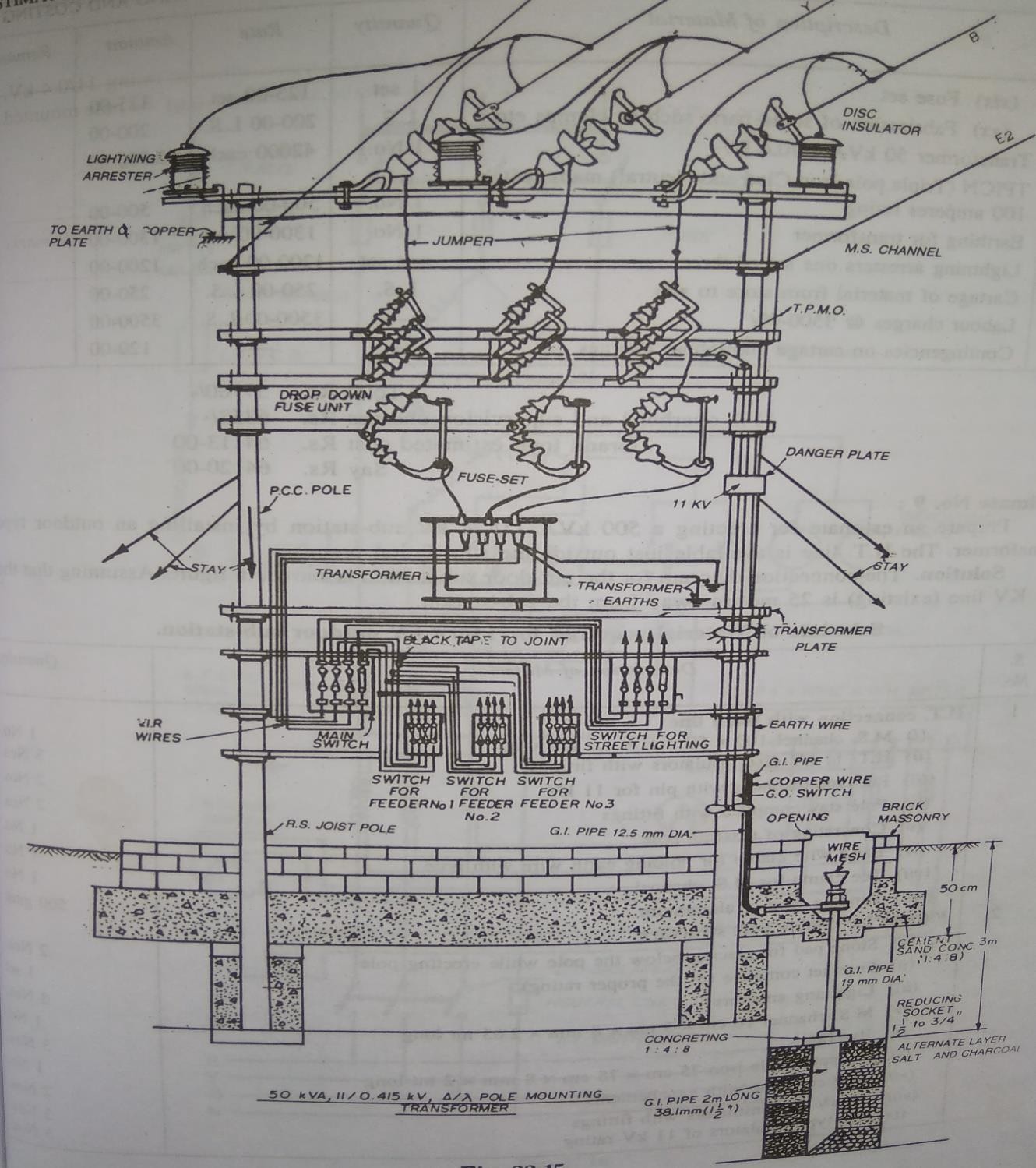 Material table-Problem :-2Prepare the list of materials required for plinth mounting substation of 11/0.4kv,50hz, 3-phase,250 kva T/F .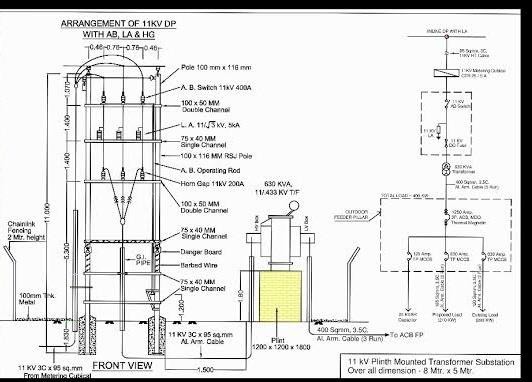 ‘Material table-SHORT QUESTIONSwhat is the maximum rating of the transformer which is installed in pole mounting substation?Ans:- generally in pole mounting substation upto 250 KVA transformer in installed. (2)what is GOAB switch and where it is used?Ans:- GOAB stands for gange operated air breaker switch and it is used to make and break the existing line manually.---it is used in distribution substation and intermediate line of the H.T. distribution.what is TPMO switch where and why it is used?Ans:- TPMO stands for triple pole manually operated switch and it is used in distribution substation as well as mid way of the H.T. line.-it is used to make and break the existing line manually.what is TPIC switch?Ans :- TPIC means triple pole iron clad main switch. Generally it is used in D. C. distribution. (5)what is TPICN switch and where it is used?Ans :- TPICN stands for triple pole iron clad with neutral link. It is used in 3-phase distribution main switch.(6)what is AB switch and why it is used ?Ans:- AB stands for air breaker switch it is used in distribution substation as well as in the mid way of the H.T. lines-	It is used to make and break the existing. LONG QUESTION :-various type of problems based on pole mountDraw the single line diagram of 33/11kv substation.Draw the single line daigram of 11/0.4kv substationCH-5OVER HEAD SERVICE CONNECTION (1-ɸ & 3-ɸ)The over head line or cable or under ground cable connected between supplied line and consumer premises is called as service line or connection.Generally service connection are of two types (1)single phase service connection(2)3-phase service connectionDepending on the field situation the service connections are of two types (1)over head service connection(2)under ground service connection Important points to be remember:--If the service pole is situated more than 45m. from the consumers premises then over head line may be used pole brackets.-If consumers premises is more than 50m. from the service pole then one intermediate pole may be usedIf the consumers load does not exceeds 1kw then 10SWG hard drawn copper conductors may be used.If the consumers load does not exceeds to 2.5 kw then 8SWG copper conductor or 13.9 mm2 aluminium conductor may be used .Problem-1 -Prepare a list of materials required for providing a service connection to a single staired building at 240 v 1-phase ,50hz a light & fan load of 5kw. The supply is to be given from an over head line 20 m away from the buildingSolution-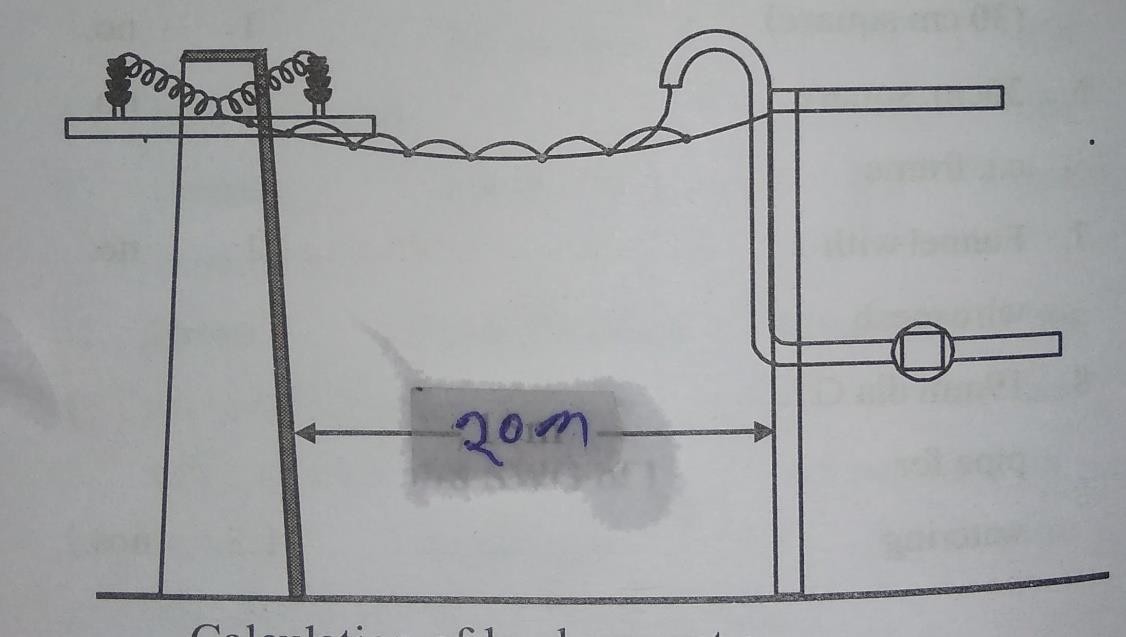 Calculation for short circuit current--- Given thatP=5kw=5000w V=240vF=50hzWe know thatP=VI cosɸI=p/v cosɸ =5000/(240*1) =20.83=21ASo full load current =21ASo short circuit current= 1.5×full load current=1.5×21=31.5 ASelection of cable ‘---Through our sc current is 31.5 A but from the conductor table it is observe that for a currentrating of 34 A a pvc ‘insulated twin core aluminium conductor of 10mm2 ,240 V ,whether proof is to be selected.Calculation for length ‘of cable—Net length = declared length +2% for sag +1m coil at the pole+1.5 m from coil to the over head conductor + 1m coil at the service pipe +3 m along the pipe +0.3 m for wall thickness +0.5 m for meter clearanceNet length=20+0.4+1+1.5+1+3+0.3+0.5=27.7mConsidering 10% extra for twisting cutting,‘gross length=27.7+2.7=30.4m‘calculation for length of G.I wire—Net length = declared length +2% for sag +1m at the pole +0.5 at the service pipe=2.0+0.4+1+0.5=22mCalculation for length of alluminium clip----Let ‘us assume the length of G.I alluminium clip =10cmSpacing of clip =20 cm‘so length of the conductor =20m=20×100=2000 cmSo no of clip required =2000/20=100 nosSo lengh ‘of clip wire = 100× 10=1000 cm’=10mProblem-2-Estimate the quantity of materials required to providing connection to a double storeyed‘building with a loadof 4 kw at 240 v , 50 hz , separate meter are to be provided for the two floors . the distance between pole & building is 12 m & between the service bracket ‘& service board is 10 mSolution-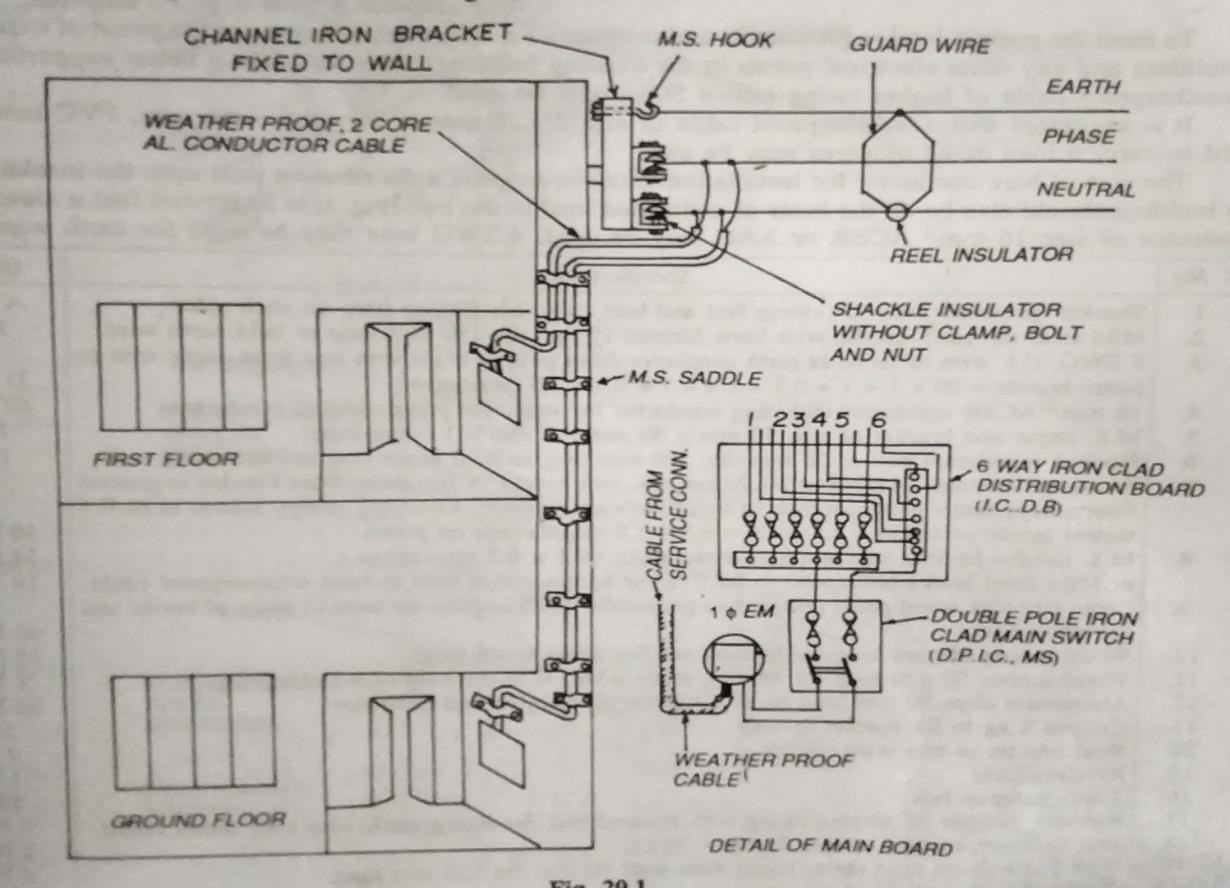 Calculation for short circuit current’- Given that ,P=’4kw=4000w V=240v’f=50 hzwe thatp= vi cosɸso	i= p/v cosɸ=4000/(240’*1)=16.67 (full load)Short circuit current =1.5 *full load current=1.5*16.67=25.05 ASelection of cable—Though our short circuit current is 25.05 A but from the conductor table, it is observed that for a current rating of 27 A pvc insulated twin core alluminium conductor of 6mm2 240 v weather ‘proof is to be selected.Calculation for length of cable-Net length =declared length +1m coil at the ‘pole +1.5 from coil to the over head conductor+0.3 for wall thickness+ 0.5 m meter clearance=12+1+1.5+0.3+0.5=15.3 mCalculation for length of over head conductor –Net length ‘= 2(declared length +’exess of height from the pole top+2% for sag)=2*(12+6.5+0.24)=37.48mConsidering 10% extra for twisting & cutting So gross length= 37.48+3.748= 41.228 m Calculation for no of G.I clamps—Assuming the installation G.I clamps at an interval of 1m along the angle iron &wall surface. Hence no of clamps required =11Problem-3:- a firmer requireds to connect a three phase 37kw, 415 v, 50hz motor to a 3-ɸ 4 wire,’ 415 v/ 240v,50hz over head line. The distance of the service line from the firmer structure having 15m. the motor has an efficiency of 85% and power factor of 0.8 estimate the quantity of materials required for this purpose.Solution:-The neat sketch of service connection is dawn below.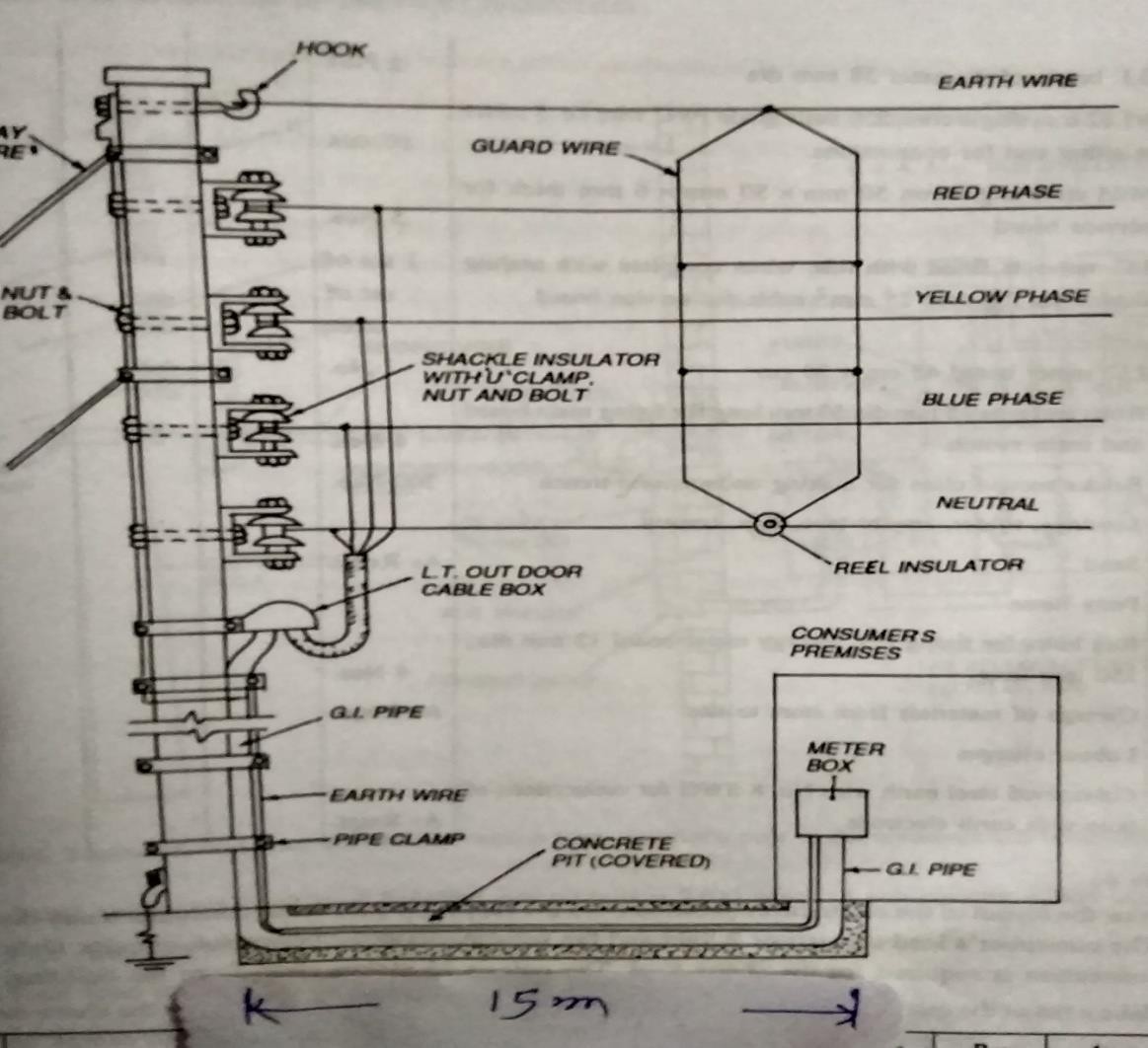 Calculation of short circuit current-Output power of the motor (pout) =37kw =37000w We know thatGiven efficiency’=85%=0.85Efficiency= out put power/input power’So , input ‘power’= out put power/efficiency=37000/0.85=43529.41 w=43.5kwBut , input power= √3 vicosɸSo , i=inputpower /√3 vcosɸ I=4352.42/(√3 *415*0.8)=75.69ASo short circuit current =2* full load current=2*75.69=151.38ASelection cable:-From the conductor table it is observe that far a current rating of 158A, 50mm2 paper insulated , 1100v grade 4 core aluminium under ground cable is to be selected.calculation for length of cable:-net length= 2m from the over head conductor +5.5m along the core up to ground +0.2m trench depth +15m along the trench +0.2 trench depth +2m meter ciearance= [2+5.5 +0.2 +15 +0.2 +2]=24.9=25mConsidering 10% extra for twisting & cutting Gross length = 25+2.5= 27.5 mCalculation for no of G.I clamps’—Assuming the distance between two clamps to be 1m, as per diagram we need 6 nos of clamps.Material table-Problem-4:- A factory man requireds to connect a three phase 37kw, 415 v, 50hz motor to a 3-ɸ 4 wire,’ 415 v/ 240v,50hz over head line. The distance of the service line from the firmer structure having 60m. the motor has an efficiency of 85% and power factor of 0.8 estimate the quantity of materials required for this purpose.Solution:-The neat sketch of service connection is dawn below.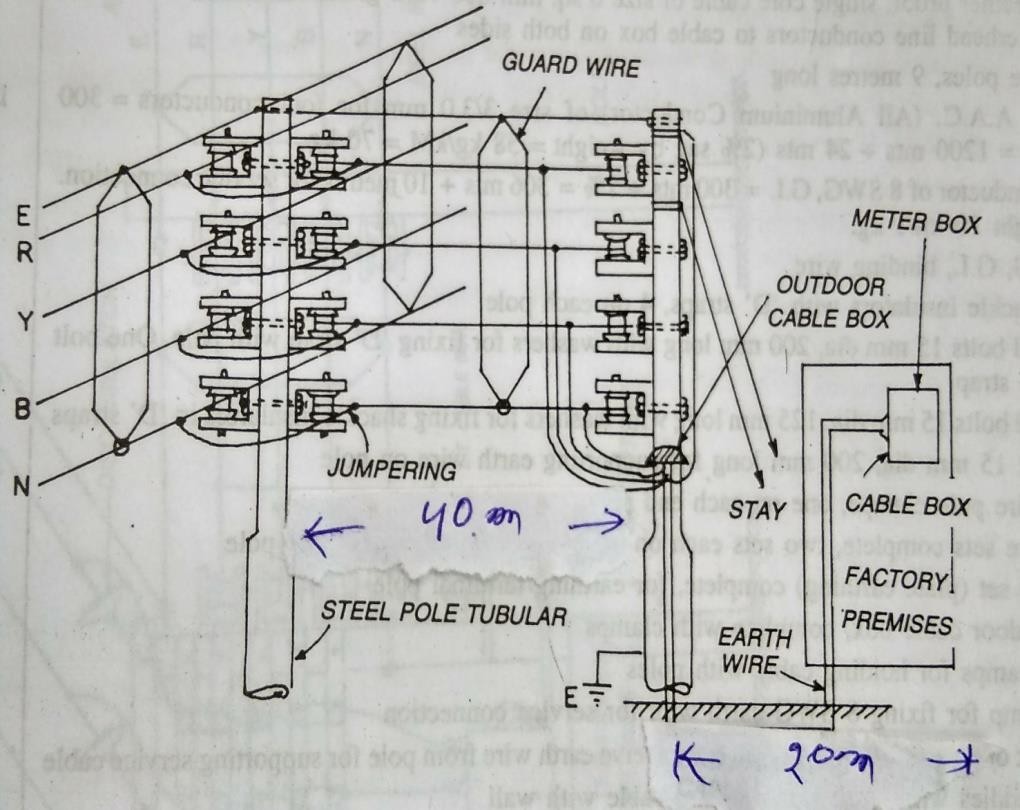 According to I.E rule ,’if cosumer premises is more than 50 m from the service pole then one intermediate pole is used.So according to questionService pole to intermediate pole distance is 40 m which used in bare conductor according to over head line process.Intermediate pole to meter box distance is 15 m which used in under ground insulated wire according to service line process.Calculation for over head line accessories-No ‘of pole =1Cross arm- 1+1=2No ‘of shackle insulator -4+4=8 Calculation for length of over head conductor—Net length of conductor=4 (total length ‘of line +2% of sag)=4(40+0.2)=4*(40.2)=80.8=81mCalculation for service line accessories- Calculation of short circuit current-Output power of the motor (pout) =37kw =37000w We know thatGiven efficiency’=85%=0.85Efficiency= out put power/input power’So , input ‘power’= out put power/efficiency=37000/0.85=43529.41 w=43.5kwBut , input power= √3 vicosɸSo , i=inputpower /√3 vcosɸ I=4352.42/(√3 *415*0.8)=75.69ASo short circuit current =2* full load current=2*75.69=151.38ASelection cable:-From the conductor table it is observe that far a current rating of 158A, 50mm2 paper insulated , 1100v grade 4 core aluminium under ground cable is to be selected.calculation for length of cable:-net length= 2m from the over head conductor +5.5m along the core up to ground +0.2m trench depth +20m along the trench +0.2 trench depth +2m meter ciearance= [2+5.5 +0.2 +20 +0.2 +2]=29.9=30mConsidering 10% extra for twisting & cutting Gross length = 30+3= 33 mCalculation for no of G.I clamps’—Assuming the distance between two clamps to be 1m, as per diagram we need 6 nos of clamps.Material table-Short question :-why the core of service cable is mostly selected as aluminium?Ans- the core of the service cable is selected as aluminium because the over head conductor at the service is also aluminium. Hence to avoid interrupition of energy supply due to dis-similarity of material contact.write the size of G.I. wire used as a support wire in service line. Ans- generally 14 SWG G.I. wire used as a support wire in service line.at what condition over head bare conductor is used for providing service connection.Ans- the over head bare conductor is used for providing the service connection only when the distance between the distribution pole and consumer premises exceeds 45m.why G.I. is used for carrying cable for service connection is bent back at the upper end with opening facing downward.Ans- the G.I. pipe is used for carrying cable for service connection has been made bent to prevent entering of rain water into the pipe.what are the various types of service connection.’Ans- depending on the field situation service connections are of two types. (1)overhead service connection(2)underground service connection depending on the voltage it is two types (i)single phase service connection3-ɸ service connectionLong question-Q-1) Prepare a list of materials required for providing a service connection to a single staired building at 240 v 1-phase load of 2kw. The supply is to be given from an over head line 20 m away from the building.draw the sketchPrepare a list of materials required for providing a service connection to a single staired building at 240 v 1-phase ,50hz a light & fan load of 5kw. The supply is to be given from an over head line 20 m away from the buildingEstimate the quantity of materials required to providing connection to a double storeyed ‘building with a loadof 4 kw at 240 v , 50 hz , separate meter are to be provided for the two floors . the distance between pole & building is 12 m & between the service bracket ‘& service board is 10 mChapter-2 ELECTRICAL INSTALLATIONWiring system:- it is defined as a network of wires connecting with various electrical load from supplier meter boards through the safety and controlling device.Various systems adopted for distributing electrical energy :-In our country basically following two types of systems are adopted for distributing electrical energy.(i)distribution board system (ii)tree systemdistribution board system :-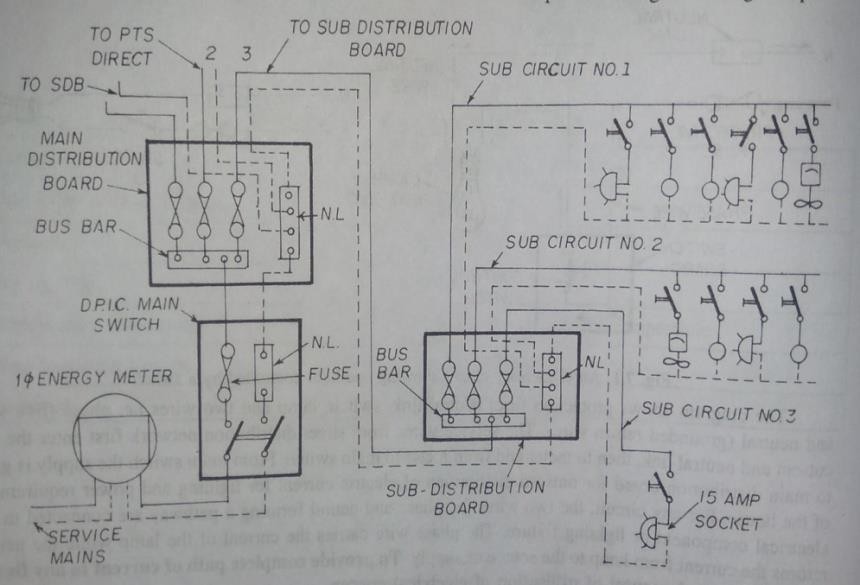 This is one of the widely used energy distribution system in our country, this system has an iron clad, in each circuit one cutout must have to be installed on the iron clad or board so this board sometimes called as fuse board or distribution board.For every circuit phase ad neutral wire must be taken from the respective bus bar which is also fitted on the distribution board.In this system each circuit must contain 10 points or 800 watt.TREE SYSTEM :-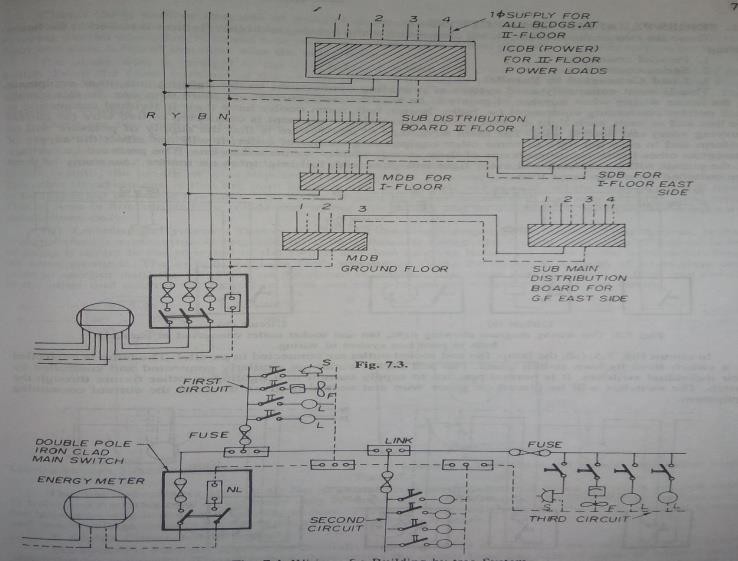 This system of wiring is not used frequently due to the following reasons(i)the extream end load or last end load can not get the declared voltage due to resistive drop. (ii)fuses are scertered which causes more expensive.in this system fuses are connected in the phase wire, neutral link connectors are also connected in neutral and phase wire respectively for each circuit phase and neutral are taken from the connector and neutral links as shown in above figure.Methods of wiring :-Generally we have two types of methods for wiring that arejoint boxloop in system Joint box system :-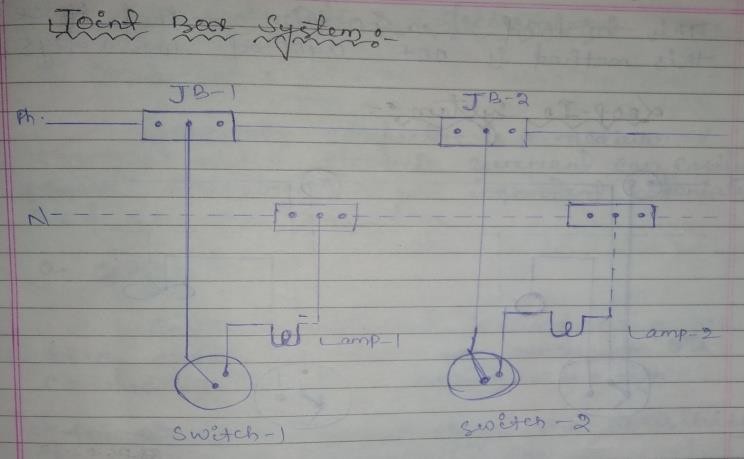 In this system phase and neutral wires are connected with the joint boxes a shown in above figure for each electrical load phase wire is to be taken from the joint box through the switch and neutral wire from the joint box directly to the load by this way for each no of electrical loads, joint boxes are used and accordingly switches are used.This method is a costlier method. Hence this method is not adopted now a days. Loop – in system :-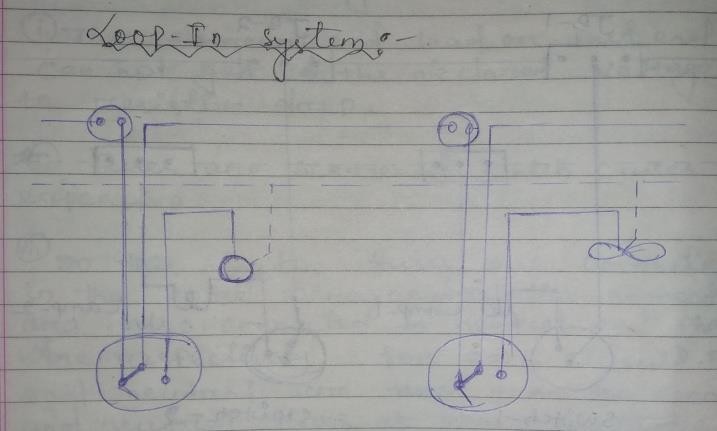 In this system phase wire is to be controlled by the switches and the same phase to be connected to a particular load as shown in the above figure, the neutral is directly connected to the each load but not through the switches. This system of wiring is widely use now a days.Types of wiring :- in the wiring system may be domestic or industrial following wiring systems are adoptedCleat wiringWooden casing & capping wiringCTS or TRS or LEAD seathed wiringConduit wiring (i)Cleat wiring :-At first in this wiring demarkation is given on the wall surface, using hand drill holes are made long the demarcation at 3cm to 60cm apart then wooden gutties (plugs) of size 38mm×38mm of 6.5c.m. long are placed in the drilled holes. Then the base cleats are to be fixed on the gutties then VTR cables are takn through the base cleats and immediately after it the top cleats are screwed over the base cleat. Now the cables are permanently placed in the cleats.Application :-This wiring system is basically used in un damped places and also where a temporary wiring is needed.Wooden casing & capping wiring :-In this wiring demarcation is given on the wall surface at a height of 3m from other ground.Using drilling holes are made along the demarcation line with 15cm apart. The wooden gutties (plugs) are inserted in the drilled holes the wooden casing are fixed on the gutties by means of screw. The length of such casing is about 2.5m to 3m. After it PVC or VIR cables are drawn through the casing then the top cover named as capping is now fixe by the help of screws..Application :-This wiring system is basically used in low voltage (1-phase , 240v) domestic wirings. Normally in dry places where there is no risk of fire.CTS or TRC or lead seathed or batter wiring :-In this wiring demarcation is given on the wall surface and height 3m from ground using hand drill holes are created along the demarcation line of distance 75cm apart. The wooden guties are plugged of the size 32mm× 8mm about 6.5 cm. Long are inserted in the drilled holes then for holding the cables links is made with tinned brash are fixed on the batten with an interval of 10cm. In case of horizontal and 15cm. In case of vertical then the teak wood batten of different sizes as applicable such as 13 ×13mm, 19 ×13m, 25× 13mm and 31 ×13mm etc. Are fixed over the gutties by means of machines screws or wooden plugs with appropriate size. Then TRs or CTS cables are laid over the nail pins are twisted so as to hold the cable permanantely.For providing the no. Of cables and link pins the different size of batten are mentioned in the following table.APPLICATION-This type of wiring is used for lo voltage installation in domestic, commercial or industrial workshop.CONDUIT WIRING-In this wiring the demeritation is given on the wall surface at a height of 3 m from the ground using hand drill holes are created along the demeritation line at a distance of 75 cm apart the wooden gutties or plug of size 32 mm× 8mm about 6.5 long are inserted in the drilling holes. Then the base shaddle is fixed on the gutties .-in this wiring,all wires are enclosed in steel pipe known as conduit. It is lie metal is annealed to permit to easy bending. The inner surface of the conduit is carefully prepared so that the wires can be easily pulled into it with a minimum of effort .There are three types of conduit wiringsConcealed wiringSurface conduit wiringFlexible conduit wiringLEAD OR METAL SHEATHED WIRING :-The conductors having insulated covering of V.I.R are covered with an outer sheath of lead or lead alloy. The maxm thickness of lead covering thus formed may not exceed 1 mm or 1.5 mm .this metal sheath provides toughness and gives protection to the cable against mechanical injury and atmospheric corrosion.WIRING MATERIALS & ACCESSORIES:-(1) Conductor:-Generally conductor is a medium through which electric current can easily flows. following are the important materials use for the conductors.Copper :-Copper materials is used as a best material for the conductor. Its conductivity is comparatively high.At 20 0c temperature the resistivity of copper is 1.786×10-8 Ωm.The specific weight of copper is 8900kg/m3.It has high resistance to corrosion , oxidation and pitting .aluminium :-in the electrical field basically in transmission, distribution and utilization it dominates the copper material.It is the next immediate choice of material for the conductor.Its resistivity is 2.87× 10 -8Ωm at 200c.	.This material is less cost ad used in different cables as well as overhead bare conductors.It is also affected by oxidation. (2)wires & cables :-The term wire is very much familiar in wiring system which meaning is a strip of bare conductor with negligible thickness.Similarly the term cable is also a popular word used in wiring system. Its meaning is a wire covered with insulated materials.A cable may be single core, double core & more core. (3)Insulating materials:-The soul purpose of insulating materials used in cable or covered with the bare conductor is to prevent leakage current . from the conductor o core.Following are the important properties of a insulating materials.High resistivityHigh dielectric strengthHigh resistant to moisture, acids & alkalies.Capable of withstanding high rupturing voltage.Capable of withstanding at high temperature.High flexibility.TYPES OF INSULATINGS MATERIALS—Followings are the important insulating materials that are used in various electrical field.RubberVulcanized Indian rubber (VIR)Impregnated paperPoly vinyle chloride (PVC)Silk & cottonMECHANICAL PROTECTION-Generally a cable should be design in such a manner that it can help mechanical stability .usually in power cables to protect against mechanical injury two layers of steel tap are used or now a days aluminium sheathing is introduced .(6) TYPES OF CABLES USED IN INTERNAL WIRING :-Generally cables are categorized based on the conductors used , no of ores, amount of voltage supply an type of insulations. Hence following are the important cables used in internal wiring(i)	VIR (240v /415v and 650v /1100v)TRS or CTS (240v /440v and 650v /1100v) TRS-tough rubber seathedCTS-cap tyre seathedLead seathed cable (240v/415v)PVC (poly vinyle chloride)(240v /415v and 650v /1100v)Weather proof cable(240v /415v and 650v /1100v )XLPE cable – it means cross link polythiline insulated aluminium conductor armoured cable. (7)MULTI- STRANDED CABLES :-The multi – strand cable is composed of several fine copper wires.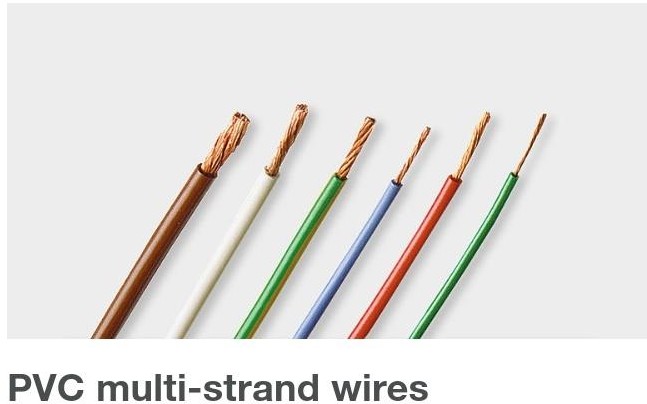 VOLTAGE GRINDING OF CABELS :-It is the process of archiving uniform distribution of dielectric stress or voltage gradient in a dielectric of cable.There different types voltage grade (240v/415v), (650/1100)v,(240/415)v mans :-Voltage between conductor & earth is 240v.Voltage between two conductors is 415 v.GENERAL SPECIFICATION OF CABLE :-While purchanging or estimating the cable we must emphasise on following factors.Size of the cable (19/ 2.24 mm , 7/1.70 mm etc.)Types of conductors used (Aluminium or copper)No of core (single core, double core, 3 core etc)Voltage grade (240/ 415v or 650 /1100v etc.)Types of insulation material (PVC OR TRS etc)MAIN SWITCH & DISTRIBUTION BOARD :-According to the IE rule a suitable linked switch has to be provided immediately after the meterboard .Following are the important specifications of main switches according to their applications.240v , 16A , DPIC switch for two wire DC. Circuit or 1- phase.500v, 32A /63A/100A /150A TPIC main switch for 3 wire D.C. circuit.415v, 32A /63a/ 100A /150 A TPICN used for 3- phase 4 wire A.C. circuit.Similarly for distribution board we have main specifications as two ways, three ways , 4 ways etc.CONDUIT :-Generally in household wiring we use following type of circuitLight gauge steel conduitHeavey gauge steel conduitFlexible conduitPVC conduitCONDUIT ACCESSORIES & FITTINGS:-In the wiring system basically for conduit wiring following accessories are frequently used.Bend (L- conduit) conduits and T- conduits.Bushings or coupler (male or female conduits )Clip and sadels conduits.Conduit boxes (2 ways, 3ways, 4 ways etc.)LIGHTING ACCESSORIES &FITTINGS :-For lighting purpose we use following accessories and fittings.SwitchesFollowing switches are generally used in household wiringOne way switchTwo way and two way centre of switchDP main switchPush button switchBed switchTable lamp switchTumbler or surface switchesFlush switchesCeiling rose :-Ceiling rose may be of two plates ceiling rose is basically used for ceiling fans.Socket outlets :-Depending on the field application a socket outlet may be of two pin , three pin, five pin and six pin of 240v ,6A/ 16A or 32A etc.Lamp holders :-We have following types of lamp holdersBatter holderPendant holderAngle holderSlanting holderBracket holderWater type bracket holderMiniature lamp holderFrom the above holders the specification may be 5A , 250A ,backelite holder of any make.FUSE :-It is a low melting point electrical safty device that operates to provide over current protecting .FUSE ELEMENT :- it is made of zinc, copper , silver, aluminium or alloy .Best fuse is alloy of lead & ti which has low melting point & very high resistance. TYPES OF FUSE:-Drop – out fuseStriker fuseSwitch fuseCartidge type (HRC fuse)Explosion type HV fuse Determine the current rating of a fuse :-The value of current at which the installation is working without any damage is the current rating of the fuse. Following are the main factors which determine the current rating of a fuse :Minimum size of cable or fuse for mechanical reasons.Voltage drop.Current carrying capacity.Type of insulation of the fuse.The unit of fuse is – ampere .Current rating of fuse element :-it is the value of maximum current which the fuse element can normally carry without overheating or melting at normal full load current.FUSING CURRENT :- it is the maximum value of current at which, the fuse element melts and thus disconnects the circuit.FUSING FACTOR :- it is defined as the ratio of minimum fusing current to the fusing rating of the fuse element i.e.Fusing current =minimum fusing current/current rating of fuse element .CUT – OFF CURRENT :-the maximum value of fault current actually reached before the fuse melts is called cut – off current.Different types of protective devices used both in domestic & factorsFuseMCB (miniature circuit breaker) LIGHTING SCHEME:-Principle of good lighting :-It is the requirement of general lighting is to obtain uniform, diffused and glareless lighting. This can be obtained by using fluroscent lighting or by using lamps made of diffusing glassLight intensity is chosen is depends upon choosing of area.Types of lighting schemesDirect lightingSemi – direct lightingSemi – indirect lightingIndirect – lighting Direct lighting :-This light is directly made to fall on the working plane, if proper reflectors are used, about 80% to 90% of total light flux can be made to fall on the working planeIt used industrial & outdoor lighting.Semi – direct lighting :-In this system semi direct reflectors are use as a result, 60 to 90% of the total light flux is made to fall on working plane.Semi – indirect lighting :-It produces very soft lighting system the 60% to 90% is thrown upward to the ceiling for reflect & the remaining light reaches the working plane directly.This type scheme is adopted for indoor light decoration purposes.Indirect lighting :-In this system 90% to 100% of total light flux is thrown upward to the ceiling for diffused reflection by using inverted or bowl reflectors in this system glare is reduced is softer.This scheme is used in decoration purpose.General rules of wiring :-In factor lighting :- the direct lighting scheme is used.Public lighting installation :- both direct & semi direct lighting scheme is used.Street lighting :- the wiring light points are installed approximates nearer to provide uniform illumination.DETERMINATION OF NO OF POINTS TO BE USED IN A CIRCUIT & TOTAL LOAD (NO OF SUB – CKT)Luminous flux (φ) :- it is the total lumen produced by lamp.Unit of flux is :- lumen Total lumen given by lamp :-φ = N × wattage of each lamp × luminous efficiency of each lamp.= total lumen falling on working planeφ net =φ ×cu × Mfcu – co- efficient of utilisation Mf – maintance factorΦ – total lumen by lampsΦ net = total lumen fall on working planeIllumination (E) :- it is the total lumen in working plane per unit area.E = φ net ÷ A	(A = light falling area)φ net = E × A= φ ×CU× MF =E× A= N× watt / lamp× luminous efficiency× CU× MF = E ×A N = E ×A ÷( watt / lamp × luminous efficiency × CU× MF)Earthing system :-We know that earthing is defined as a connection of the neutral point of the supply system and non- current carrying parts of electrical apparatus such as metallic frame work, metallic covering of cables, earth terminal of the socket outlet and stay wires etc. To the general mass of the earth so as to discharge the electrical energy immediately to the earth without any danger.Resistance of earth:-According to IE rules the resistance should be low enough to cause the flow of electric quickly. The earth resistance is not equal in all places because it depends on the moisture contains and the type of soils etc.Therefore following are the important values of earth resistance that can be permitted.For large power station – 0.5ΩMajor power station - 1ΩSmall substation - 2ΩIn all other cases - 5ΩThe resistance from the earth plate to any point in the installation is 1ΩSize of earth continuity conductor :-Normally we use 14 SWG or 16 SWG o 18 SWG G.I. or copper.Distance of earth from the building :-In general the distance of earth electrode from the building should not b less than 1.5 mMethods of earthing :-Following methods are adopted for earthing :- (i)Strip or wire earthing :-For copper dimension is 25mm ×1.6mm For G.I. dimension is 25mm ×4mmrod or spike earthing :-Various rods are available in market for earthing that are 12.5 mm dia solid rods of copper and 2.5 m long .16 mm dia solid rods of G.I. or G.S. of 2.5 m long and 25mm dia G.I. of 2.5 m long.pipe earthing :-Pip earthing the various type of pipes are available in different sizes that are 40mm with 2.5 m long G.I. and 19mm dia with 1.25 m long G.I.Q-2- prepare the list of materials required for pipe earthing and also draw the neat sketchMaterial tableplate earthing :-In plate earthing different sizes of plates are available in market that are For copper plate size 60cm × 60cm ×3mmFor G.I. plte size 60cm× 60cm × 6mm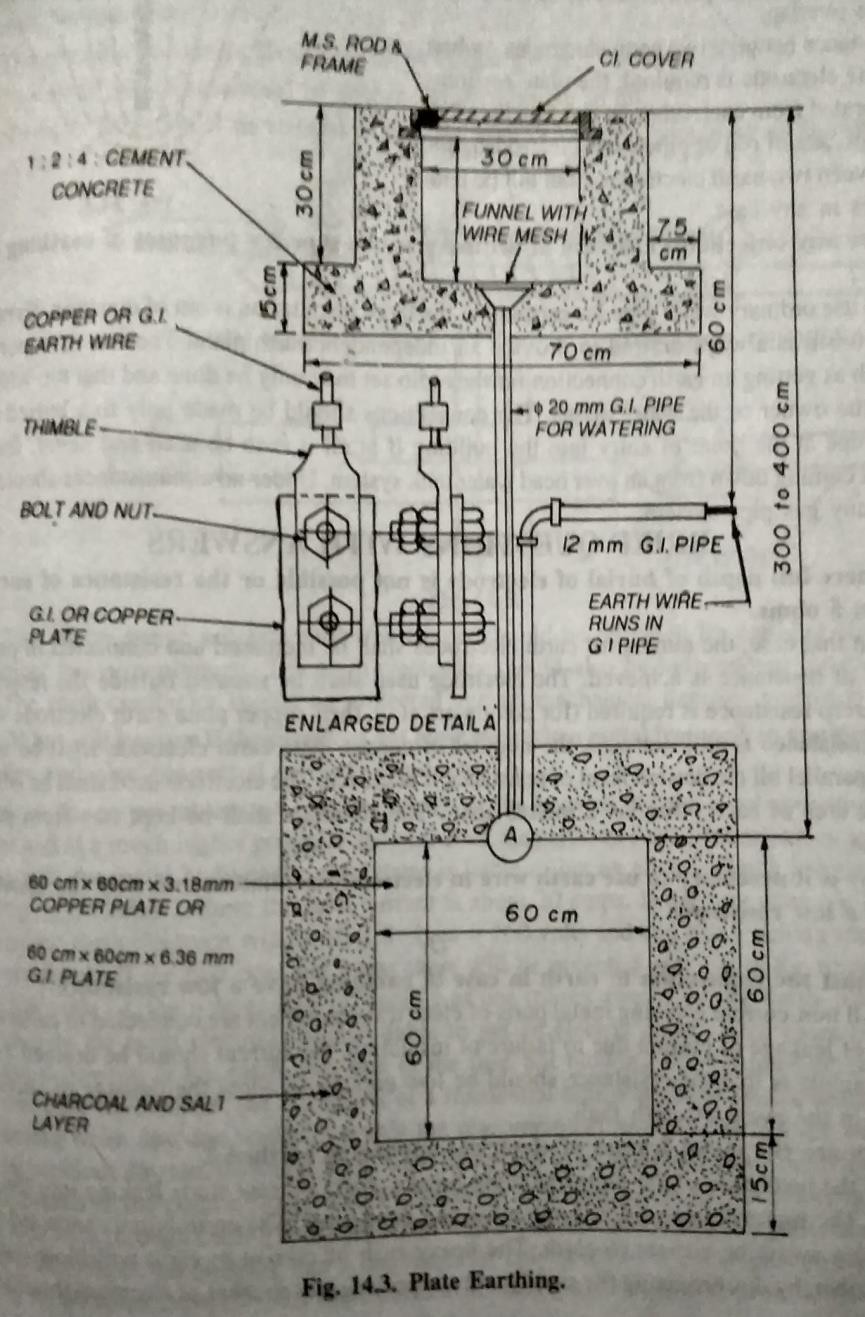 Material table :-Short questions :-According to rural electrification an I.E. rules each circuit contains haw many points and power ratings.Ans :- according to rural electrification and I.E rules each circuit contains 10points and 800watt.What is height of ceiling, switch board, horizontal run up and ceiling fan from the ground? Ans :-according to I.E rules the height of ceiling must be 3.5m from the ground and height of switch board is 1.5m and the height of horizontal run up is 3m and the height of ceiling fan is 2.75m.In a 1- phase A.C. supply fuse is connected to which wire.Ans :- in a 1- phase A.C. supply fuse is connected to fuse wire.Write the specification of main switch which is used for lighting purpose only.Ans :- the standard specification of a main switch for lighting is DPIC, 6A 240vWhat is the general rule to install a switch board in a room near the entrance door? Ans :-generally in left side of the entrance door of a room switch board is installed.Write the full form of SPST switch and DPDT switch.Ans :- the full form of SPST switch is single pore single through.The full form of DPDT switch is double pole double through.What is the permissible voltage drop of internal house wiring?Ans :-the permissible voltage drop of internal house wiring is ±2 %.What is the full form of PILC ?Ans :- the full form of PILC is PVC insulated live conductor.What is the full form of AAC , ACSR, TRS, VIR and PVC? Ans :- the full form ofAAC- all Aluminium conductorACSR – Aluminium conductor steel reinforced. VIR – Tough Rubber Seathed.PVC – poly vinyle chloride.Why fuse is not provided in neutral of A.C. supply?Ans :- since neutral wire is the return path of A.C. supply in case of unbalanced load or any fault condition the heavey current returns to that neutral path of fuse it place then the current can not pass to that path. And the system will be damage.State the criteria required to fulfil for selecting a conductor for an installation.Ans :- the criteria required to full fill for selecting a conductor for an installation areTypes of conductorNo. Of coreCurrent carrying capacityVoltage gradeTypes of insulationState the difference between main distribution board and sub-distribution board.Ans :-main distribution boardThe main distribution board provide power feeds to other distribution board or sub-distribution board but the sub distribution board will provide power feed to the individual load.What is the difference between fuse & MCB. Ans:- fuse:-It is made up of piece of metal that melts when over heated or large amount of current flows.It is melts then it replace by now one. MCB :-The miniature circuit breaker have an internal switch mechanism that can be tripped by an abnormal cases or when excess of current flows.What is TPIC and TPICN main switch and where it is used?Ans :-the full form of TPIC is triple pole iron clad.It i used in three wire D.C. distribution line.The full form of TPICN is triple pole iron clad with neutral link. And it is used in 3- phase A.C. supply.Write the full form of DPIC main switch and where it is used.The full form of DPIC is double pole iron clad and it is used in1-phase A.C. and two wire D.C. distribution line.LONG QUESTION :-Prepare the list of materials required for plate earthing and also draw the neat sketch.Prepare the list of materials required for pipe earthing and also draw the neat sketch.Chapter-3 INTERNAL WIRINGTypes of wiring :- in the wiring system may be domestic or industrial following wiring systems are adoptedCleat wiringWooden casing & capping wiringCTS or TRS or LEAD seathed wiringConduit wiring (i)Cleat wiring :-At first in this wiring demarkation is given on the wall surface, using hand drill holes are made long the demarcation at 3cm to 60cm apart then wooden gutties (plugs) of size 38mm×38mm of 6.5c.m. long are placed in the drilled holes. Then the base cleats are to be fixed on the gutties then VTR cables are takn through the base cleats and immediately after it the top cleats are screwed over the base cleat. Now the cables are permanently placed in the cleats.Adavantages-It is easiest method of installationFault finding is easy & repairing is also required very less timeDismentaling is easy & quick Disadvantages-It is temporary wiring system.It is not good lookingSince the cables are exposed to the air ,so it may chemically affected which causes damage to the insulations.Application :-This wiring system is basically used in un damped places and also where a temporary wiring is needed.Wooden casing & capping wiring :-In this wiring demarcation is given on the wall surface at a height of 3m from other ground.Using drilling holes are made along the demarcation line with 15cm apart. The wooden gutties (plugs) are inserted in the drilled holes the wooden casing are fixed on the gutties by means of screw. The length of such casing is about 2.5m to 3m. After it PVC or VIR cables are drawn through the casing then the top cover named as capping is now fixe by the help of screws.Advantages :-To same extend it is easy to installed.Fault finding and repairing is also easy.Disadvantages :-There is a risk of fire hazard.It is costlier now a days.It can not be used in damped places.Application :-This wiring system is basically used in low voltage (1-phase , 240v) domestic wirings. Normally in dry places where there is no risk of fire.CTS or TRC or lead seathed or batter wiring :-In this wiring demarcation is given on the wall surface and height 3m from ground using hand drill holes are created along the demarcation line of distance 75cm apart. The wooden guties are plugged of the size 32mm× 8mm about 6.5 cm. Long are inserted in the drilled holes then for holding the cables links is made with tinned brash are fixed on the batten with an interval of 10cm. In case of horizontal and 15cm. In case of vertical then the teak wood batten of different sizes as applicable such as 13 ×13mm, 19 ×13m, 25× 13mm and 31 ×13mm etc. Are fixed over the gutties by means of machines screws or wooden plugs with appropriate size. Then TRs or CTS cables are laid over the nail pins are twisted so as to hold the cable permanantely.For providing the no. Of cables and link pins the different size of batten are mentioned in the following table.Advantages :-It is has highly durable.It can withstand the action of acids and alkalies.It’s installation is easyFault finding can be detected easily DISADVANTAGE-It is very costlier now a daysThere is a risk of fireIt can not be used in damped placeSkilled labour is required for making the smooth batten APPLICATION-This type of wiring is used for lo voltage installation in domestic, commercial or industrial workshop.CONDUIT WIRING-In this wiring the demeritation is given on the wall surface at a height of 3 m from the ground using hand drill holes are created along the demeritation line at a distance of 75 cm apart the wooden gutties or plug of size 32 mm× 8mm about 6.5 long are inserted in the drilling holes. Then the base shaddle is fixed on the gutties .-in this wiring,all wires are enclosed in steel pipe known as conduit. It is lie metal is annealed to permit to easy bending. The inner surface of the conduit is carefully prepared so that the wires can be easily pulled into it with a minimum of effort .There are three types of conduit wiringsConcealed wiringSurface conduit wiringFlexible conduit wiringLEAD OR METAL SHEATHED WIRING :-The conductors having insulated covering of V.I.R are covered with an outer sheath of lead or lead alloy. The maxm thickness of lead covering thus formed may not exceed 1 mm or 1.5 mm .this metal sheath provides toughness and gives protection to the cable against mechanical injury and atmospheric corrosion.Advantages :-It can be used in places exposed to sun or main, provided no joint is exposedIt may have comparatively a longer site Disadvantages :-It is costly as compared to TRS wiring systemIf proper earthing is not done an insulation is damaged, the metal sheath becomes alive & gives electric shockSkilled labour is required to execute the workIt may not be suitable for places where chemical corrosion may occur .INDUSTRIAL WIRING-In this wirings the different rating of motors are used , so the power equipments are used in this wiring such as main switch board , starter etcDetermination of input power of motor—Input in watt = (rated BHP of motor ×735.5)/motor efficiency Determination of input current of motor-Input current= (rated BHP of motor ×735.5)/(p.f × voltage × efficiency)	(1-φ)Input line current= (rated BHP of motor ×735.5)/( √3 ×p.f × voltage × efficiency)	(3-φ)Selection & rating of cable---The selection & rating of cable depends upon current drawn by motor at full load . but starting current greater than full load current. So finally selection of cable is chosen by starting or over load current .choosing of cable from below table.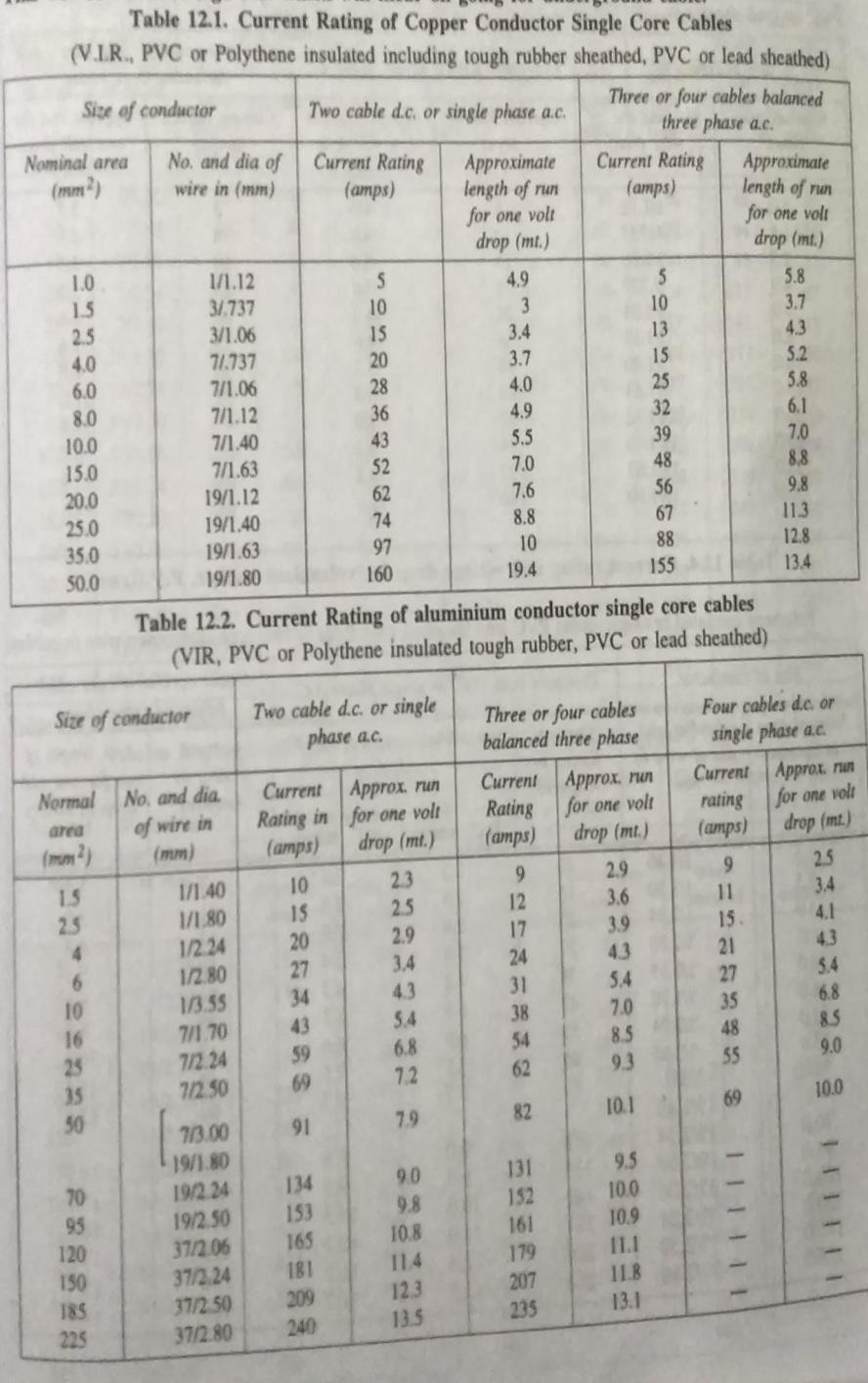 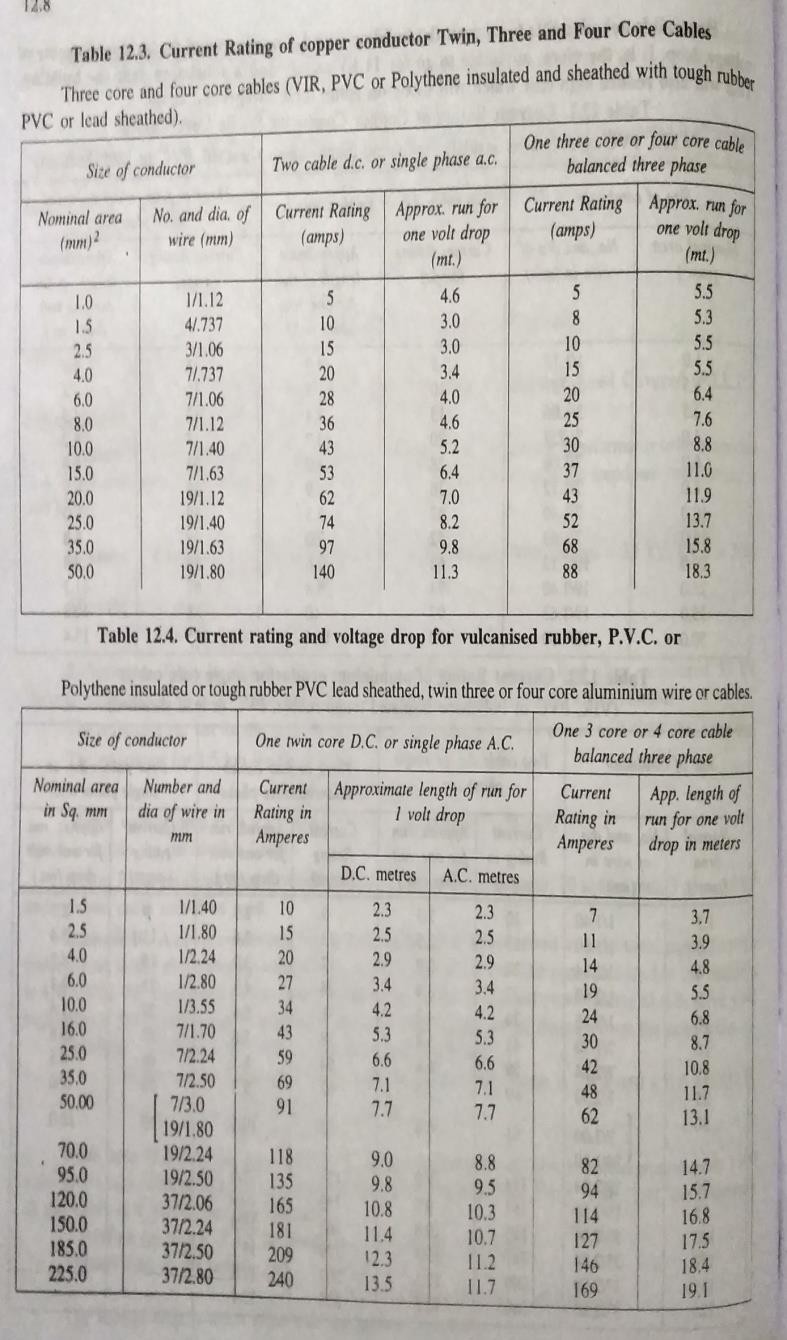 Selection of size of conduit---The selection of conduit pipes depends upon no of cables of different sizes that are to be accommodated.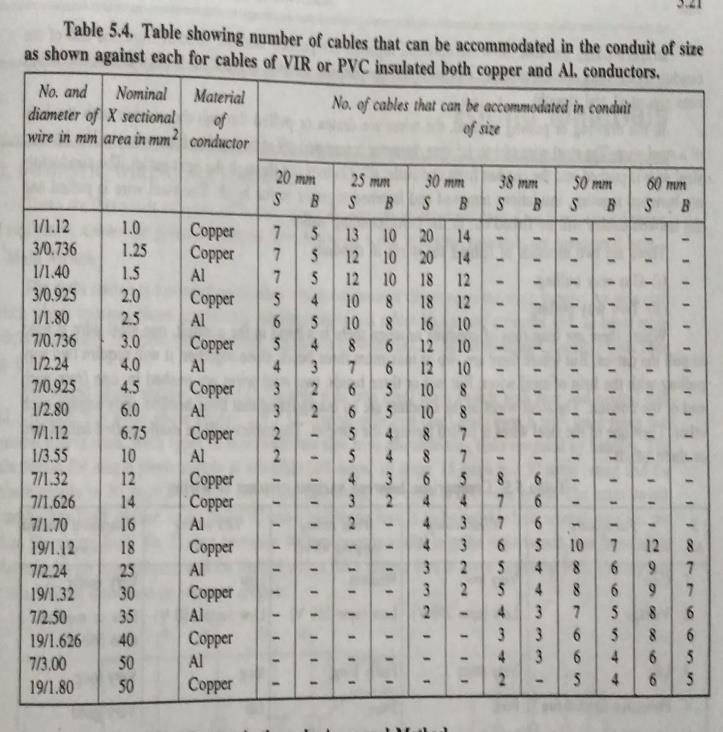 Selection & rating of main switch—Selection of main switch is depends upon starting current of motor Selection & rating of distribution board—It depends upon no of ckts (for motors & other loads )PROBLEM-1Prepare estimates & material table to install a power connection of 3-phase 5 HP induction motor for an agriculture tube well in the room size 3m× 3m× 3m .the motor is 1 m away from two nearest walls.Electrical wiring planSingle line diagram ,showing earth wires also.Decide the rating & specification of important materials and calculate the length of wire,conduit,earth wire & prepare a complete list of materials required .Ans-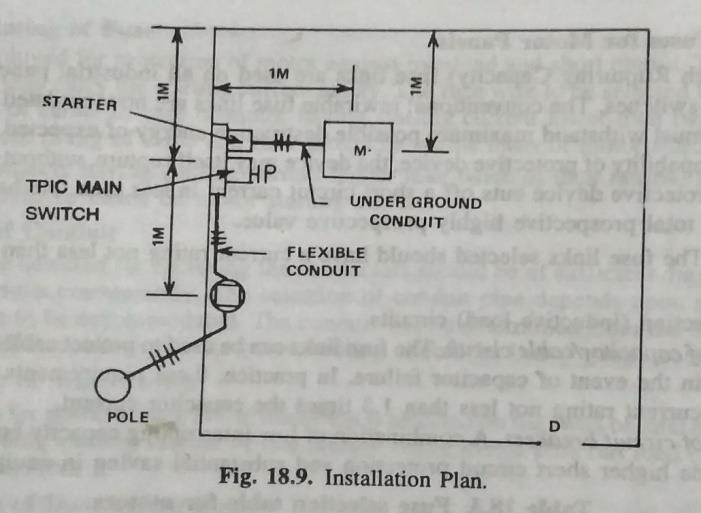 Assumption-Height of main board from floor =1.5mTwo earth wires enclosed of 15mm dia G.I pipeMotor is installed 0.25m above floor on a suitable foundation. full load current = 5×735.5 /(√3 ×p.f × voltage × efficiency)=5×735.5 /(√3 ×0.85 × 400 ×0.75)=8 amp SELECTION & RATING OF MS-Assume total current drawn by motor = 8+ (50% of 8)=12 ampIt is very close to 16 amp, the next higher rating main switch 32 amp available in market. So specification is TPIC 32A ,500v grade MS.SELECTION & RATING OF WIRE-We refer above rating of cable table ,it suggested that pvc insulated Al conductor size 6mm2 0r 1/2.80 mm dia.CALCULATION OF HEAVY GAUGE CONDUIT PIPE,25 MM DIA---From main board to top of motor foundation=1.5 +0.25(depth of trench)+1.0(along trench)+0.25+0.25=3.25mTotal length of conduit = 3.25 +10% wastage =3.57m nearly say 4mCALCULATION FOR LENGTH HEAVY GAUGE CONDUIT PIPE ,15mm DIA FOR EARTH WIRE---From main board to top of motor foundation=3.25×2 pipe=6.5m For 10% wastage so, total length=6.5+0.6=7.1m or 7mCALCULATION FOR LENGTH OF FLEXIBLE CONDUIT OF SIZE 25mm DIA ---from energy meter to main board=1.0m from main switch to starter=0.5mfrom starter to conduit mouth=0.25mfrom motor foundation to motor terminal block=0.25m total length of flexible conduit=1.0+0.5+0.25+0.25=2m for 10% of wastageso total is=2+0.2=2.2m say 2.5m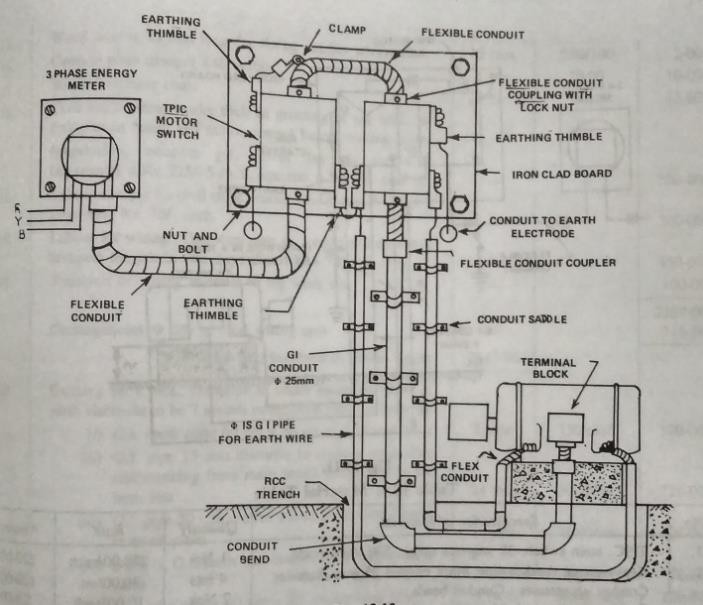 CALCULATION FOR LENGTH OF WIRE OF 6mm2 or 2.80 mm DIA---Conduit has 3 wires for 3-phase DOL starter,soToatal Length of wire =length of conduit (rigid+flexible)×3 wires=(3.25+2.0) 3=15.75 +2.5m(15% wastage)=18.25 m say 19m CALCULATION FOR LENGTH OF 8SWG, G.I EARTH WIRE---Length of earth wire= length of conduit×2wires=3.25 ×2 wires=6.5 m+2m around main board=8.5m =9m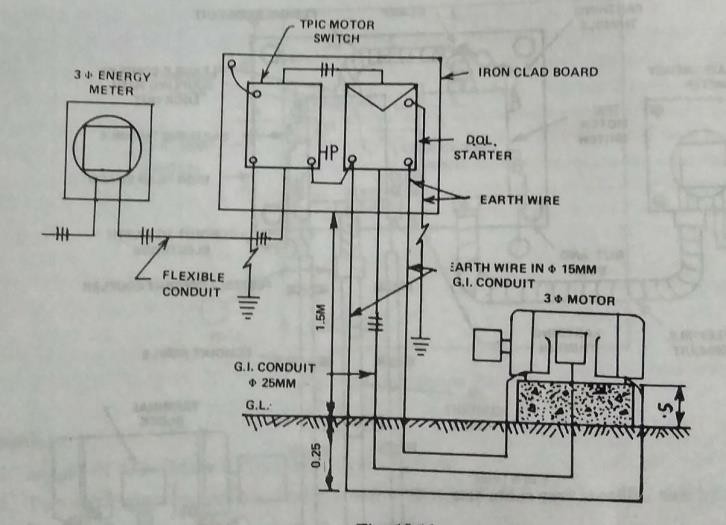 Material table—DOMESTIC WIRING—SEQUENCE TO BE FOLLOWED IN CARRYING OUT THE ESTIMATE---Drawing installation planCalculation for total connected load in amperesSelection & rating of main switch and sub main switch 4- Selection of main distribution boardCalculation for conduit pipe or battenCalculation of length of phase & neutral wire 7- Calculation of length of earth wirePreparing material table ARRANGEMENT OF APPARATUS-Energy meter--- to--- DPIC main switch-----to---- main DB----to---subcircuits (switch board)- Every sub circuit contains light,fan, & 5-amp socket loads- each sub circuit is having not exceeding 10 no of points or 800 wattsSELECTION OF WIRE—It depends upon specified load in ckt which considered asInsulated wire for mechanical reasonVoltage dropCurrent carrying capacityTypes of insulation is used i.e VIR ,pvc, TRS etcGrade i.e 250v, 500v, 660v	etc (6)PROBLEM-2A room & a varandah, the plan of to be provided with electrical wiring. Mark the location of energy meter,main switch & switch board & electrical points suitable & draw the installation plan showing supply path to each point & wiring diagram. Calculate the total length of wire required for wiring the room & varandah in batten system of wiring .prepare a list of materials with complete specification of each item .Ans-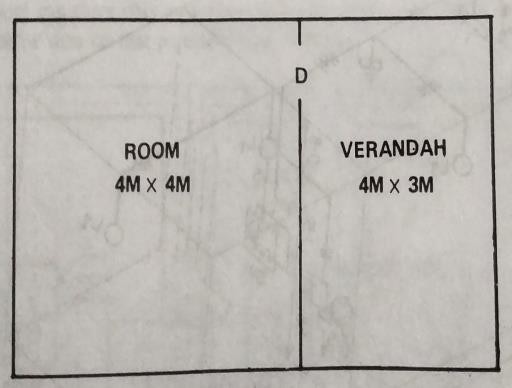 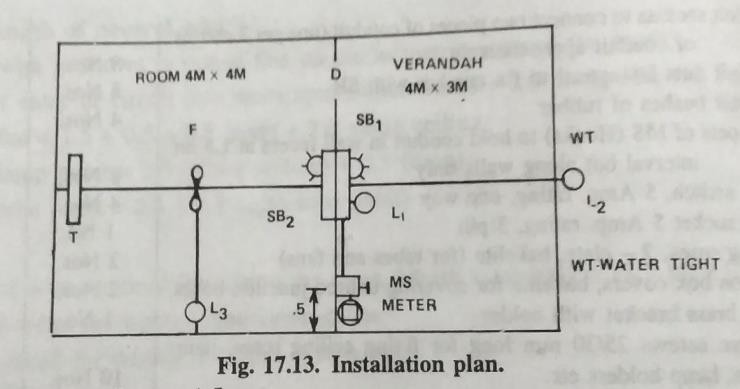 From this plan we requiredRoom contain –two light points, one fan & 5 amp socket loadVarandah contain –two light points, 5 amp socket loadASSUMPTION-Total height of ceiling =3.5mHeight of HR from floor =3.0mHeight of SB from floor =1.5mLocation of energy meter & main switch board =0.5 m inside varandah on room wall.All dimension in meter Calculation of load-Lamps=	3×60=180wFan=	1×60=60wSocket outlet 5amp=	2×100=200w Fluorescent tube=	1×40=40w-	-Total load=	480wLoad in amp = watt/volt=480/230=2.1amp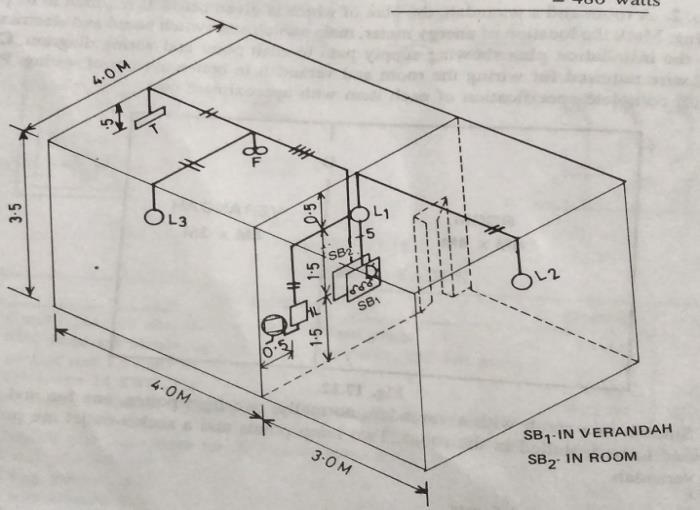 SELECTION & RATING OF MAIN SWITH—D.P.I.C Main switch of 5 amp rating 250 v grade is selected SELECTION & RATING OF DB—Total points are 7points, so no distribution board is required.CALCULATION FOR LENGTH OF BATTEN---From main board to L1—(13mm×13mm) 2wires =1.5+1.5=3m L1 to SB1	--(31mm×13mm) 5wires =1.5mL1 to L2	--(13mm×13mm) 2 wires =0.5+3+0.5=4m SB2 to fan	---(25mm×13mm) 4 wires =2+2=4mFan to    L3	---(13mm×13mm) 2 wires =2+0.5=2.5m Fan to tube point	--- (13mm×13mm) 2 wires =2.5 mTOTAL LENGTH OF BATTEN OF SIZE---13mm×13mm = 3+4+2.5+2.5=12m+(10% wastage)=13.2m=13m25mm×13mm	= 4m +((10% wastage)= 4.4m=4.5m 31mm×13mm		=1.5m+(10% wastage)=1.6m=2mCALCULATIONS OF LENGTH OF AL CONDUCTOR VIR WIRE OF SIZE 1.5mmsq—Length of wire calculated from length of batten of various sizes 13mm×13mm = 12m × 2wires = 24m25mm×13mm	= 4m× 4wires=	16m 31mm×13mm		=1.5m× 5wires=7.5m- 	Total length of wires on batten =	47.5mTotal length of wires = 47.5m + 1m (wall crossing) +15% wastage =55.7 m says 56m CALCULATION OF LENGTH OF EARTH WIRE OF SIZE 14 SWG GALVANISED STEEL---From MS –to-SB2 through SB1 = 1.5+1.5+1.5+0.25= 4.75 mTotal length= 4.75 +0.47= 5.2m say 5mMaterial table—PROBLEM-3A room & a varandah, the plan of to be provided with electrical wiring. Mark the location of energy meter,main switch & switch board & electrical points suitable & draw the installation plan showing supply path to each point & wiring diagram. Calculate the total length of wire required for wiring the room & varandah in conduit wiring .prepare a list of materials with complete specification of each item .AnsFrom this plan we requiredRoom contain –two light points, one fan & 5 amp socket loadVarandah contain –two light points, 5 amp socket loadASSUMPTION-Total height of ceiling =3.5mHeight of HR from floor =3.0mHeight of SB from floor =1.5mLocation of energy meter & main switch board =0.5 m inside varandah on room wall.All dimension in meter Calculation of load-Lamps=	3×60=180wFan=	1×60=60wSocket outlet 5amp=	2×100=200w Fluorescent tube=	1×40=40w-	-Total load=	480wLoad in amp = watt/volt=480/230=2.1ampSELECTION & RATING OF MAIN SWITH—D.P.I.C Main switch of 5 amp rating 250 v grade is selected SELECTION & RATING OF DB—Total points are 7points, so no distribution board is required.CALCULATION FOR LENGTH OF conduit pipe 25mm dia--- From main board to L1— =1.5+1.5=3mL1 to SB1	--	=1.5mL1 to L2	-- =0.5+3+0.5=4mSB2 to fan	--- =2+2=4mFan to    L3	--- =2+0.5=2.5mFan to tube point	--- =2.5 mTOTAL LENGTH OF CONDUIT PIPE=3+1.5+4+4+2.5+2.5=17.5+(10% wastage)=19.2m say 20m CALCULATIONS OF LENGTH OF PHASE WIRE—From main board to L1— =1.5+1.5=3mL1 to SB1	--	=1.5m×3 wire=4.5ML1 to L2	-- =0.5+3+0.5=4mSB2 to fan	--- =2+2=4m×3wire=12MFan to    L3	--- =2+0.5=2.5mFan to tube point	--- =2.5 mTotal length of phase wire=3+4.5+4+12+2.5+2.5=28.5+0.25(wall crossing)+(10% wastage)=32.3m say 32.5mCALCULATIONS OF LENGTH OF NEUTRAL WIRE—From main board to L1— =1.5+1.5=3mL1 to SB1	--	=1.5m×2wire=3.0ML1 to L2	-- =0.5+3+0.5=4mSB2 to fan	--- =2+2=4m=4MFan to    L3	--- =2+0.5=2.5mFan to tube point	--- =2.5 mTotal length neutral wire=3+3+4+4+2.5+2.5=19+0.25(wall crossing)+(10% wastage)=21 CALCULATION OF LENGTH OF EARTH WIRE OF SIZE 14 SWG GALVANISED STEEL---From MS –to-SB2 through SB1 = 1.5+1.5+1.5+0.25= 4.75 mTotal length= 4.75 +0.47= 5.2m say 5m Material table—Problem-4The plan of two room ,one varandah office building is given below, the building is required to be provided with electrical conduit wiring at 230 v single phase, suggest electrical points suitable in rooms & varandah.solve the estimate in the following sequence.Installation plan on the plan of building starting from energy meterWiring diagramCalculate the total materialsPrepare the list of materials ASSUMPTION-Total height of ceiling =3.5mHeight of HR from floor =3.0mHeight of SB from floor =1.5mLocation of energy meter & main switch board =0.5 m inside varandah on room wall.All dimension in meter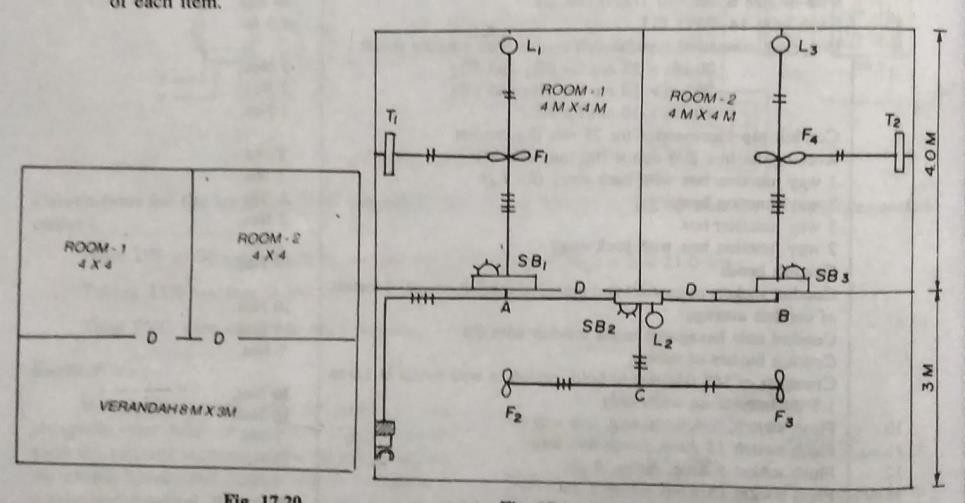 CALCULATION KOF LOADS-Lamps =	3×60=180wFans =	4×60=240wFluorescent tube=	2×40=80w Socket 5amp	=	3×100=300w- 	Total load	=		800w Current in amp =		watt/volt =800/230=3.5 amp SELECTION & RATING OF MAIN SWITCH---DPIC main switch 15 amp rating,250v grade is selectedSELECTION & RATING OF DISTRBUTION BOARD---There are 12 points so two sub ckts are selected Sub circuit 1	points controlled from SB1Sub circuits2---- points controlled from SB2 & SB3It is suggested that a two way MCB ,each 5 amp rating alongwith double pole MCB with neutral link should be used.CALCULATION OF LENGTH OF CONDUIT PIPE OF 25MM DIA—Main board to L2 = 1.5+2.5+4= 8m L2 to junction ‘c’ =0.5+1.5	=2m‘c’ to fan 2	= 2mc’ to fan 3	=2mL2 to SB2	=1.5mL2 to HR above SB3		=2m SB3 to fan4	=1.5+0.5+2=4mFan4 to tube light 2 =2+0.5= 2.5m Fan4 to L3	=2+0.5=2.5mSB1 to fan 1	=1.5+0.5+2=4mFan 1 to  L1	=2+0.5=2.5mFan1 to tube light 1(T1) =2+0.5=2.5m-	-Total length	=35.5 mTotal length of pipe = 35.5 + (0.25+0.25) wall crossing+10% of wastge=39.6 say 40m CALCULATION PHASE WIRE---Main board to junction A = 1.5+2.5+2= 6m×2wire=12m Junction A to  L2	=2mL2 to junction ‘c’ =0.5+1.5	=2m×2wire	= 4mSB3 to HR above the SB3		=1.5m×4wire=6m HR above the SB3 to fan 4	=0.5+2=2.5m×3wire=7.5mHR above SB1 to fan1		=0.5+2=2.5m×3wire =7.5m Fan 1 to  L1	=2+0.5	=2.5mFan1 to tube light 1(T1) =2+0.5	=2.5m-	-Total length	=	67mTotal phase wire = 67+(0.25+0.25) wall crossing+10% wastage= 74m CALCULATION OF NEUTRAL WIRE—Total length of neutral wire= length of conduit pipe=36m+10% wastage=39.6=40m CALCULATION FOR LENGTH OF EARTH WIRE OF SIZE 14 SWG OF GALVANISED STEEL---From MB to SB3= 1.5+2.5+6+0.25(wall thickness)+1.5=11.75m From HR to SB1 =0.25 +1.5=1.75mFrom HR to SB2 = 1.5mTotal length of earth wire= 11.75+1.5+1.5=15m+10% wastage=16.5m=17mMATERIAL TABLE—Short questions- workshopQ.1-what is the maximum load that can be connected in a power sub ckts. Ans- the maximum load that can be connected in a power sub ckts is 3000w Q.2-what is the maximum no of outlet that can be connected in power sub ckt Ans-2–what is minimum size of alluminimum size that can used for wiring of a power ckt Ans—2.5 mm diaQ.4- what type of starter can be used for 5 kw 1-φ I.M Ans- push botton DOL starterQ.5- what type starter you recomoddated for a 20 kw squirrel cage I.M Ans- auto transfer starterDomesticQ.6- according to rural electrification (RE) & I.E rules each ckt contains how many points & power rating Ans-800 wattQ.7-what is the size of batten for for carrying 10 single core cable Ans- (63mm×13mm)Q.8-what is permissible voltage of internal house wiring- Ans- +/- 2%Q.9- what is full form of PILCAns- pvc insulated line conductorQ.10- why fuse is not provided on neutral of AC supplyAns- neutral wire is the returning path of AC, in case of any fault ,the heavy fault current passes through the electrical apparatus before melt of fuse,so apparatus are damaged.Q.11-what is the full form of AAC,ACSR,TRS,VIR Ans-	- AAC- all aluminium conductorACSR- aluminium conductor steel rainforced TRS- tough rubber sheathVIR-vulcanised indian rubberQ.12-why concealed conduit wiring is not suitable on workshop-Ans- in this wiring fault finding & repairing is very difficult so concealed conduit wiring is not suitable on workshopQ.13- what is full form of CTS Ans- CTS- cab type sheathedLong questions— Workshop -Q.1-Estimate the list of materials required for connecting a 20 HP ,3-phase,50HZ squirrel cage I.M as an irrigation pump from exiting main switch in the pump house 6m distance.Q.2-list out materials required to provide internal connection with small workshop having a work floor of 4m×6m & consist ofA 415 v,3-phase,10kw welding T/Fa 230v I.M  operated lathe m/c230 v 50HZ 1.5 HP bench grinderProvide required fan & light pointQ.3 a 37kw connection is to be given to an agriculture field at 415v, 3-phase ,50hz . the connection is to be given from a 3-phase 11kv O.H distribution line which is at a distance of 40m. The motor has a full load efficiency of 85% & p.f 0.8 .make a neat sketch & estimate the quantity of material required.Domestic wiringQ.4-discuss conduit type of wiring brieflyQ.5 -estimate the material required to provide internal wiring for a building whose plan (8m×3m)size of floor is having room size (4m×3m) & varandah (4m×3m),using conduit wiring . draw electrical wiring diagram & preapare list of materialQ.6- what are the different types of wiring explain about conduit system of wiringQ.7 - estimate the material required to provide internal wiring for a building whose plan given below , use batten wiring , draw electrical wiring & prepare list of materials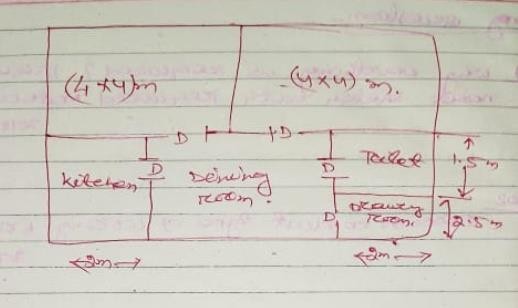 CH- NOTOPICSEXPECTED MARKS01I.E RULES & STANDARDS1002ELECTRICAL INSTALLATION2003INTERNAL WIRING1504OVER HEAD INSTALLATION (H.T & L.T)2005OVER HEAD SERVICE CONNECTION (1 ɸ& 3ɸ)2006ESTMATE FOR DISTRIBUTION SUBSTATION15Supply voltage in(kv)0.4113366132220400spacing0.21.22.02.53.56.011.5Supplied voltage in(kv)0.4113366132220400Acrossstreet (m)5.85.86.16.16.17.08.4Alongstreet (m)5.55.55.86.16.17.08.4Otherareas4.64.65.55.56.17.08.4SIDESCRIPTIONSPECIFICATIONQUANTITY01SupportsRCC, 9m22 nos02Cross arms with it’s fitting accessoriesangle iron cross armV- cross arm2 nos21 nos03Insulators with its fitting accessoriesdisc type 11 kvpin type 11 kv06 nos63 nos04Over head conductorACSR , 6/1 × 4.50mm cat type3072 m05Stay with its fitting accessoriesFor11 kv line02 set06Earthing with its fitting accessoriesFor 11 kv04 set07Angle iron cross arm to support the guerd wire100mm*50mm*7.5 mm long ,MS type02 no08Guard wire14 SWG ,GI50m09Binding wire at the rate 100gm per pin insulatorAlluminium type ,single core6300=6.3kg10Anti climbing wire at the rate 3m per poleG.I type66m11Danger plate11kv22 nos12Complete the whole jobAs per requiredSiDescriptionspecificationQuanity01Anchor plate(45*45*6.0) cm M.Stype01 no02Stay rodM.S type 16mm dia,2.42m lng01 nos03Stay bowM.S type 12mm dia01 nos04Stay wire7/8 SWG ,G.I7.5m05Stay isulatorPorcelien type01 no06Stay clamp or pole clamp--01 no07Nut bolt16mm dia,02 nos08Stay thimbleM.S type02 nos09Sun dries to complete the whole job------As per requiredSi noDescriptionspecificationQuanity01G.I pipe38mm dia,2.5 m long01 no02G.I pipe  for watering19mm dia,1.5m long01 no03G.I pipe13mm dia ,4.5m long01 no04G.I wire6SWG12m05G.I lugsG.I type02 nos06G.I nut bolt10 mm dia ,16mm dia04 nos07G.I bends13mm dia02 nos08Cast iron frame30cm *30 cm01 no09Cast iron cover30 cm * 30 cm01 no10Funnel-01 no11Channel-10kg12¤	Common salt-10kg13Sundries to complete the whole job-As per requiredSi noDescriptionSpecificationQuantity01SupportsRCC 9m51 nos02Cross arm with its fitting accessoriesangle iron cross armV-cross arm02 nos49 nos03Insulator with its fitting accessoriesdisc type (11kv)pin type (1kv)06 nos147 nos04Over head conductorACSR 6/1×2.11 squirrel type15320m05Earthing with its fitting accessoriesFor 11kv10 sets06Stay set with its fitting accessoriesFor 11kvline02 set07Binding wire at the rate 100gm per pininsulatorAlluminium type songle core100*147=14.7 kg08Anticlimbing wire at the rate 3m perpoleG.i type51*3=153m09Danger plate11kv51 nos10Sundries to complete the whole job--As perrequiredSinoDescriptionspecificationQuantity01Supports10m-long RCC pole34 nos02Cross arm with its fitting accessoriesangle iron cross armV-CROSS ARM8 nos32 nos03Insulator with its fitting accessoriesDisc type(11kv)pin type (11kv)36nos96nos04Over head conductorACSR , 6/1×2.11 mm9842 m05Earthing with its fitting accessoriesFor 11kv5 sets06Stay set with its fitting accessoriesFor 11 kv line4 sets07Guard wire14 SWG G.I500m08Binding wire at the rate log per pin insulatorAlluminium type single core100*96=9.6kg09Anti climbing wire at the rate 3m per poleG.I type3*34=102m10Danger plate11kv34 nos11Sundries to complete the whole job----As perrequiredSi noDescriptionspecificationQuantity01SupportsRCC, 9m21 nos02Cross arm with its fitting accessoriesAngle iron cross arm22 nos03Insulator with its fitting accessoriesShackle insulatorPin type insulator08 nos08 nos04Over head conductorACSR, 6.1×3.00mm long4100m05Stay with its fitting accessoriesFor 440 v lines4 sets06Earthing with its fitting accessoriesFor 440 v4 sets07Binding wire at the rate 100gm/pininsulatorAlluminiumsingle core8 kg08Anti climbing wire at the rate 3m /poleG.I type3*21=63 m09Danger plate440v21 nos10L.T cablePvc insulated aluminium core3 m11Sundries to complee whole job------As perrequiredSi noDescriptionspecificationQuantity01SupportsRCC,9m7 nos02Cross arms with its fitting accessoriesAngle iron cross arm8 nos03Insulator with fitting accessoriesShackle insulator40 nos04Over head conductor( phase wire)ACSR 6.1×2.00 mm933 m05Over head conductor(neutral & street wire)ACSR 6.1×3.00 mm612 m06Stay set with its fitting accessories440 v line4 sets07Earthing with its fitting accessories440v line4 sets08Bindingwire at the rate 100gm /shackleinsulatorAluminium type singlecore100*40=4000gm=4kg09Anti climbing wire at the rate 3m/poleG.I type3*7=21 nos10Danger plate440v7 nos11L.T cablePvc insulated 4 corealuminium type3 m12Sundries to complete the whole job------As perrequiredSi noSi noSi noDescriptionspecificationQuantityA- For H .T arrangement- For H .T arrangement010101SupportsRCC, 1m2 nos.020202Cross arms with its fitting accessoriesM.S type , 100mm×50 mm×7.5mm×2m2nos.030303Insulators with its fitting accessoriesDisc insulator3 nos.040404Stay with its fitting accessoriesFor H.T.2 sets050505Lighting arrester with its fittingaccessoriesFor 11kv3 nos.060606Earthing With its fitting accessoriesFor 11kv, pipe earthing1 setsB- For A.B switch arrangementB- For A.B switch arrangementB- For A.B switch arrangementB- For A.B switch arrangementB- For A.B switch arrangementB- For A.B switch arrangement070707Cross arms with its fitting accessories100mm×50mm×7.5 mm×2m2 nos.080808Angle iron cross arms to fixed the pininsulators with its fitting accessoriesM.S. type100mm×50mm×7.5mm×0.75m3 nos.090909Insulators with its fitting accessoriesFor 11kv , pin type06 nos.101010AB switch organge operated air breaker switch with 6m long G.I pipe along withits handle locking arrangementFor 11kv1 setcDrop – out arrangementDrop – out arrangement111111Cross arm with its fitting accessoriesM.S. type ,100mm×50mm×7.5 mm×2 m.02 no121212Angle iron cross arm to support theinsulators with its fitting accessoriesM.S. type , 100mm×50mm×7.5mm×0.75m03nos.131313Insulators with its fitting accessoriesPin type, 11kv6 no.141414Arcing or rod to be installed on the pin type insulator to supports the explosiontype fuse wireFor 11kv6 nos.151515Explosion type fuse wireFor 11kv1.5mD-Transformer installationTransformer installation161616Cross arms with its fitting accessoriesM.S. , 100mm×50mm×7.5mm×2m02 nos.171717Angle iron cross arm to be used for baseplateM.S. type ,100mm×50mm×7.5mm×0.75m02 nos.181818M.S. channel cross arm to support theT/FM.S. type 100mm×50mm×7.5mm×0.75m02 nos.191919Transformer63 kvA, 11/0.4kv01 no.202020Earthing with its bitting accessoriesPipe earting2 sets.212121L.T cable4 core aluminium type pvc insulation3m222222L.T. cableICTPN, 1100grade with rewirable 3-unit01 no.232323Energy meter3-phase digital type01 no.242424Anti climbing wireG.I type6m.252525Danger plate11kv02 nos26Jumper conductor from HP arrangementupto transformer installationAcSR conductor25 m27Binding wire at the rate 100 gm/pininsulatorAluminium type single core1.2 kg28Sundries to complete the whole job------As perrequiredSi noSi noSi noDescriptionspecificationQuantityA- H.T arrangementA- H.T arrangementA- H.T arrangementA- H.T arrangementA- H.T arrangementA- H.T arrangement010101Supports at the substationRail pole, 12m2 nos020202Angle iron cross arm at the tappingpole100mm× 50mm ×7.5mm ×1m1 nos030303Disc type insulator at the tappingpole with its fitting accessoriesDisc type for 11kv6 nos040404Angle iron cross arm with its fittingaccessories at the substationM.S type ,100mm× 50mm×7.5mm×0.75m3 nos050505Lighting arrestor with fittingaccessoriesFor 11kv3 nos060606Earthing with its fitting accessoriesFor 11kv3 sets070707Stay with its fitting accessoriesFor H.T line3sets080808Over head conductorACSR 6/1×4.50159 mB-AB switch arrangement-AB switch arrangement090909Cross arm with its fitting accessoriesM.S type 100mm× 50mm×7.5mm× 2m2 nos101010Angle iron cross arm to support thepin insulatorM.S type 100mm× 50mm×7.5mm× 0.75m3 nos111111Insulators with its fitting accessoriesPin type 11 kv6 nos121212GOAB swith with 6m long G.I pipealong with handle locking arrangmenFor 11 /0.4 kv substation1 setC- drop out arrangement- drop out arrangement131313Cross arm with its fitting accessoriesM.S type 100mm× 50mm×7.5mm× 2m2 nos141414Angle iron cross are with its fittingaccessoriesM.S type 100mm× 50mm×7.5mm× 0.75m3 nos151515Insulators with its fitting accessoriesPin type 11 kv6 nos161616Arcing rod to be fitting top of theinsulatorfor11 kv6 nos171717Explosion type fuse wireFor 11 kv1mD- Transfomer installation- Transfomer installation181818Angle iron cross arm at the base plate of the T/F which its fixed inthe plinthM.S type 100mm× 50mm×7.5mm× 0.75m2 nos191919Transformer250 kva, 11/0.4 kv1 no202020L.T cable4 core aluminium type pvcinsulated5 m212121Energy meterDigital type 3-phase1 no222222L.T cable boxICTPN with rewirable typefuse unit1 no232323Earthing with its fitting accessoriesPipe earhing2 sets24Jumper conductorACSR 6/11×4.50 mm30 m25Danger plateFor 11 kv3 nos26Anti climbing wireG.I type6m27PlinthCement concrete1:4:828Sundries to complete the whole job--------As perrequiredSi noDescriptionspecificationQuantity01Support wireG.I type, 14SWG22m02CablePvc insulated twin core alluminiumconductor10mm2weather proof30.4 m03Support wire clipsAlluminium type, 38 mm10 m04Service pipeG.I type ,50mm dia ,2m height01 no05Clamps to supports the service pipealong with it’s fitting accessoriesG.I type with appropriatediameter03 nos06Energy meter240 v, 1-ɸ digital type01 no07Board to fix the energy meter with it’sfitting accessories45cm×60 cm ,iron clad withbakelight cover01no08Sundries to complete the whole job----As perrequiredSi noDescriptionspecificationQuantity01Angle iron as the bracket with it’sfitting accessoriesM.S type , 50mm×50mm×6mm× 10m long1no02Cross arm with it’s fitting accessoriesM.S type , 50mm×50mm×6mm× 0.75m long01 no03Insulators with its fitting accessoriesPin type,’ 44002 nos.04Over head conductorAAC41.228 m05Cablepvc insulated twin corealuminium conductor, 6mm2 weather proof15.3m06Clamps to hold the cable on the wallwith its fitting accessoriesG.I. type11nos.07Energy meter240v,1-ɸ, digital type02 nos.08Board to fix the energy meter with itsfitting accessories45cm 60cm ,IC type withbackelite02 nos.09Flexible conduitAppropriate dimension01 m.10Sundries to complete the whole job---------As perrequiredSi noDescriptionspecificationQuantity01Cable4 core alluminium type ,1100 vgrade ,50mm2 paper insulated27.5 m02‘clamps to hold the cables with itsfitting accessoriesG.I type appropriate dimension6 nos.03L.T. cable boxTIPCN, with rewirable type fuseunit01 no.04Energy meter3-ɸ, digital type01 no.05Board to fix the energy meter45cm×60cm iron clade withbackelite cover01 no.06Earthing thimbleG.I. type02 nos.07Sundries to complete the whole job--------As perrequiredSi noDescriptionSpecificationQuantityover head line materialsover head line materialsover head line materialsover head line materials01SupportsRCC, 9m01 no02Cross arm with its fitting accessoriesAngle iron cross arm2 nos03Insulator with its fitting accessoriesShackle insulator8 nos04Over head conductorACSR, 6.1×3.00mm long81m05Earthing with its fitting accessoriesFor 440 v lines1 set06Stay set with its fitting accessoriesFor 440 v1set07Binding wire at the rate 100gm per pininsulatorAlluminium single coreAs perrequired08Anticlimbing wire at the rate 3m perpoleG.I type‘3 m09Danger plate440v1 noUnder ground Service line materialsUnder ground Service line materialsUnder ground Service line materialsUnder ground Service line materials10Cable4 core alluminium type ,1100 vgrade ,50mm2 paper insulated33 m11‘clamps to hold the cables with itsfitting accessoriesG.I type appropriate dimension6 nos.12L.T. cable boxTIPCN, with rewirable type fuseunit01 no.13Energy meter3-ɸ, digital type01 no.14Board to fix the energy meter45cm×60cm iron clade withbackelite cover01 no.15Earthing thimbleG.I. type02 nos.16Sundries to complete the whole job--------As perrequiredBatten sizeNumber and size of link clipsNumber of single core cableto carried out13mm ×13mm1 ×38mm219mm ×13mm1 ×50mm325mm ×13mm2 ×28mm431mm ×13mm1× 38mm& 1 ×50 mm5Si noDescriptionspecificationQuanity01G.I pipe38mm dia,2.5 m long01 no02G.I pipe for watering19mm dia,1.5m long01 no03G.I pipe13mm dia ,4.5m long01 no04G.I wire6SWG12m05G.I lugsG.I type02 nos06G.I nut bolt10 mm dia ,16mm dia04 nos07G.I bends13mm dia02 nos08Cast iron frame30cm *30 cm01 no09Cast iron cover30 cm * 30 cm01 no10Funnel-01 no11Channel-10kg12¤	Common salt-10kg13Sundries to complete the whole job-As per requiredSi no.DescriptionSpecificationQuantity01G.I plate	or cu plate60 cm ×60cm× 6.36mm 60 cm× 60cm ×3.18 mm01 no01 no02G.I. pipe for watering20mm dia , 2m long01 no03G.I pipe12mm dia ,2.3 m long01 no04GI wire6 SWG12 m05GI lugsGI types02 nos06G.I nut bolt10mm dia ,16mm dia04 nos07Cast iron frame30cm×30cm01 no08Cast iron cover30cm×30cm01 no09Funnel--------01 no10Charcoal---------10kg11Salt--------10kg12Sundries to complete hole job------As per requiredBatten sizeNumber and size of link clipsNumber of single core cableto carried out13mm ×13mm1 ×38mm219mm ×13mm1 ×50mm325mm ×13mm2 ×28mm431mm ×13mm1× 38mm& 1 ×50 mm5Si noDescriptionspecificationQuantity01Main switch (TPIC)32 amp,500v01 no02Iron clad board fabricated with angle iron & MS sheet with fittingaccessories30cm×30cm1set03Heavy gauge conduit pipe with it’sfitting accessories25mm dia4m04G.I conduit pipe with fittingaccessories15 mm dia7m05Flexible conduit pipe with it’sfitting accessories25mm dia2.5m06Pvc insulated Al conductorSingle core, 6mm2 or 1/2.80 mm dia18m07Earth wire with it’s fittingaccessoriesG.I type 8swg9m08MS sheet fix with wall fittingaccessories---1 set09Conduit bend ,saddle---As per required10Danger plate440v0111Sundries to complete the whole job----As per requiredSi noDescriptionspecificationQuantity01DPIC main switch5amp, 250v grade0102Teak wood main box for enclosing MS & DB30cm× 30 cm0103Teak wood batten size13mm×13mm 25mm×13mm31mm×13mm13m 4.5m2m04VIR Al conductor1.5mmsq ,250v grade56m05Earth wire14 SWG ,G.I type5m06Conduit pipe for wall crossing20mm dia0.25m07Switch board with fitting accessories20cm×10cm20cm×25cm01 no01no08Flush switch5amp, one way06 no09Socket5amp, 3-pin02 no10Ceiling rose2 plate, backlite02 no11Teak wood round block10mm dia04no12Teak wood plugs (gutties)at 0.75 m interval-----30 no13Holder---02no14Link clips ,aluminium 40mm long (one clip on twowires 10cm apart (length of wire+2×10 clips)----300 no or 3boxes15Wood screws 25mm long to fix batten with gutties at0.75 m interval----30no16Wood screws 15mm long----15 nos17Sundries to complete the whole jobs----As perrequiredSi noDescriptionSpecificationQuantity01DPIC main switch5amp, 250v grade0102Phase wire1.5mmsq ,250v grade32.5m03Neutral wire1.5mmsq ,250v grade21m04Earth wire14 SWG ,G.I type5m05Conduit pipe25mm dia20m06Switch board with fitting accessories20cm×10cm20cm×25cm01 no01no07Flush switch5amp, one way06 no08Socket5amp, 3-pin02 no09Ceiling rose2 plate, backlite02 no10Conduit pipe accessories for 25 mm dia 1 way junction box3 way junction box---03 no01 no11Conduit bend---06 no12Holder---02no13Conduit socket accessories---As perrequired14Crampets of MS hooks to hold conuit in wall at 1.5minterval11 no15Sundries to complete the whole jobs----As perrequired‘c’ to fan 2c’ to fan 3= 2m=2mL2 to  SB2=1.5m×4wire=6mL2 to junction B=2mFan4 to tube light 2=2+0.5= 2.5mFan4  to L3=2+0.5=2.5mSB1 to HR above SB1=1.5m×4wire=6mSi noDescriptionSpecificationQuantity01DPIC main switch15 amp, 250v grade0102Phase wire1.5mmsq ,250v grade74m03Neutral wire1.5mmsq ,250v grade40m04Earth wire14 SWG ,G.I type17m05Conduit pipe25mm dia40m06Switch board with fitting accessories SB1SB2 & SB330cm×30cm 20cm×25cm01 no 02no07Flush switch5amp, one way11 no08Socket5amp, 3-pin03 no09Ceiling rose2 plate, backlite06 no10Conduit pipe accessories for 25 mm dia 1 way junction boxway junction boxway junction box---nono02no11Conduit bend---06 no12Holder---03no13Conduit socket accessories---As perrequired14Crampets of MS hooks to hold conuit in wall at 1.5minterval27 no15Sundries to complete the whole jobs----As perrequired